Lutte contre le cancer de la prostate au Canada - 2015Appuyer sur Ctrl, puis cliquer sur un titre ci-dessous pour suivre le lien hypertexte.Figure 1.1 Taux d’incidence et de mortalité du cancer de la prostate (hommes âgés de ≥ 35 ans), Canada, normalisé selon l’âge en fonction de la population de 2011 – de 1992 à 2011	3Figure 1.2 Taux d’incidence du cancer de la prostate (hommes âgés de ≥ 35 ans), par province, normalisés selon l’âge en fonction de la population de 2011 – années 2008 à 2010 combinées	4Figure 1.3 Taux de mortalité du cancer de la prostate (hommes âgés de ≥ 35 ans), par province, normalisés selon l’âge en fonction de la population de 2011 – années 2009 à 2011 combinées	5Figure 1.4 Taux d’incidence† et de mortalité†† du cancer de la prostate chez les hommes (âgés de ≥ 35 ans), par groupe d’âge, au Canada, normalisés selon l’âge en fonction de la population de 2011 – années 2008 à 2010 combinées et années 2009 à 2011 combinées	6Figure 1.5 Pourcentage d’hommes (âgés de ≥ 35) qui déclarent avoir subi au moins un test de l’APS† au cours de l’année écoulée, des deux dernières années ou de leur vie, par province/territoire – années de rapport 2010 à 2013 combinées	7Figure 1.6 Pourcentage d’hommes (âgés de ≥ 35) qui déclarent avoir subi au moins un test de l’APS† au cours de l’année écoulée, des deux dernières années ou de leur vie, par groupe d’âge – années de rapport 2010 à 2013 combinées	8Figure 2.1 Taux d’incidence propre au stade du cancer de la prostate (hommes âgés de ≥ 35 ans), par province, normalisés selon l’âge en fonction de la population de 2011 – année de diagnostic 2010	9Figure 2.2 Taux d’incidence du cancer de la prostate non métastatique (hommes âgés de ≥ 35 ans)†, par province, par catégorie de risque, normalisés selon l’âge en fonction de la population de 2011 – année de diagnostic de 2012	10Figure 2.3 Répartition des cas de cancer de la prostate non métastatique (hommes âgés de ≥ 35 ans), par catégorie de risque, par groupe d’âge – année de diagnostic de 2012	13Figure 3.1 Temps d’attente médian et du 90e percentile entre la date de prise de rendez-vous et la date de l’intervention pour le cancer de la prostate, par province – 2014	14Figure 3.2 Temps d’attente du 90e percentile pour la radiothérapie entre la date où le patient est prêt à être traité et le début de la radiothérapie contre le cancer de la prostate, par province – année de traitement 2013	15Figure 3.3 Temps d’attente médian et du 90e percentile entre la date à laquelle le patient est prêt à être traité et le début de la  radiothérapie contre le cancer de la prostate, par province, par catégorie de risque – année de traitement 2013	16Figure 3.4 Pourcentage de patients atteints de cancer de la prostate (hommes âgés de ≥ 35 ans) recevant divers types de traitement†, par catégorie de risque, par province – année de diagnostic 2010	17Figure 3.5 Pourcentage de patients atteints de cancer de la prostate recevant divers types de traitement†, chez les hommes âgés de moins de 75 ans, par catégorie de risque, par province – année de diagnostic 2010	18Figure 3.6 Pourcentage de patients atteints de cancer de la prostate recevant divers types de traitement†, chez les hommes âgés de plus de 75 ans, par catégorie de risque, par province – année de diagnostic 2010	19Figure 3.7 Pourcentage de patients atteints de cancer de la prostate (hommes âgés de ≥ 35 ans) recevant divers types de radiothérapie†, par catégorie de risque, par province – année de diagnostic 2010	20Figure 3.8 Pourcentage de patients atteints de cancer de la prostate recevant une prostatectomie radicale, par voie d’abord (%), par province – exercice 2013-2014	21Figure 4.1 Pourcentage des patients atteints de cancer de la prostate qui déclarent une évaluation d’expérience négative dans tous les aspects des soins, par province – de 2011 à 2013	22Figure 4.2 Aspect du soutien émotionnel : Pourcentage des patients atteints de cancer de la prostate qui déclarent une évaluation d’expérience négative, par province – de 2011 à 2013	23Figure 4.3 Aspect de l’information, de la communication et de l’éducation : Pourcentage de patients atteints de cancer de la prostate qui déclarente une évaluation d’expérience négative, par province – de 2011 à 2013	24Figure 4.4 Pourcentage d’hommes atteints du cancer de la prostate recevant une radiothérapie dans l’année qui précède leur décès, par province – 2011	25Figure 4.5 Pourcentage de décès de patients atteints de cancer de la prostate survenus à l’hôpital, au domicile privé ou ailleurs, par province – 2011	26Figure 4.6 Pourcentage de décès dus au cancer de la prostate, au cancer du sein, au cancer du poumon et au cancer colorectal survenus à l’hôpital, au domicile privé ou ailleurs, Canada – 2011	27Figure 5.1 Répartition des investissements dans la recherche sur le cancer (2012), des nouveaux cas de cancer (2010) et des décès attribuables au cancer (2011) selon le siège de la maladie, Canada	28Figure 5.2 Répartition des investissements dans la recherche sur le cancer de la prostate par domaine de recherche pour les cinq principaux commanditaires, Canada – 2005 et 2012	29Figure 5.3 Investissement par habitant (population masculine) dans la recherche sur le cancer de la prostate, par province – 2005 et 2012	30Figure 5.4 Ratio entre les patients adultes atteints de cancer de la prostate inscrits à des essais cliniques et le nombre de nouveaux cas de cancer de la prostate, par siège de la maladie, pour les quatre types de cancer les plus courants et pour tous les cancers† – année d’inscription 2013	31Figure 5.5 Ratio entre les patients adultes atteints de cancer de la prostate inscrits à des essais cliniques et le nombre de nouveaux cas, par province – année d’inscription 2013	32Figure 1.1 Taux d’incidence et de mortalité du cancer de la prostate (hommes âgés de ≥ 35 ans), Canada, normalisés selon l’âge en fonction de la population de 2011 – de 1992 à 2011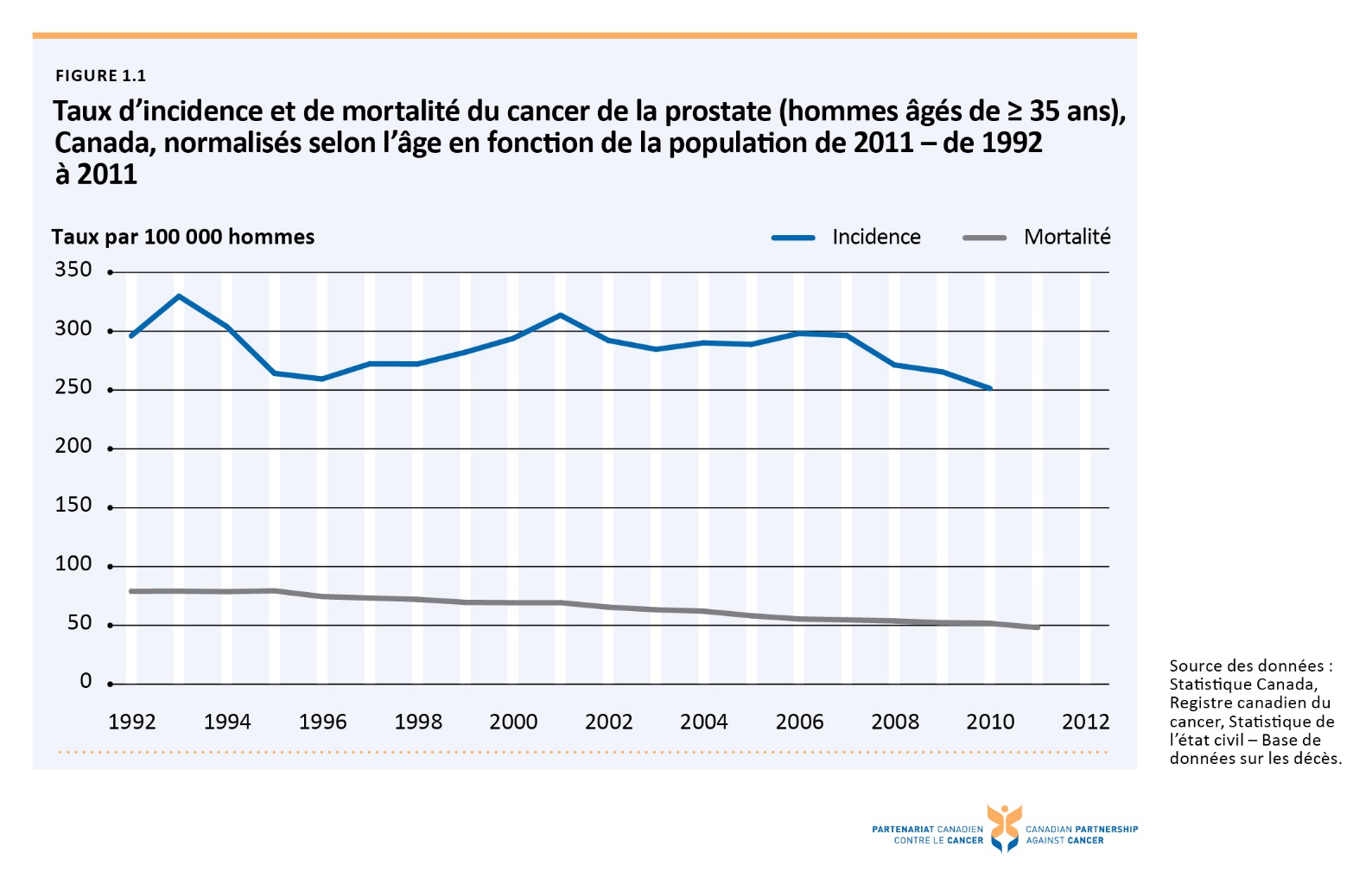 Figure 1.2 Taux d’incidence du cancer de la prostate (hommes âgés de ≥ 35 ans), par province, normalisés selon l’âge en fonction de la population de 2011 – années 2008 à 2010 combinées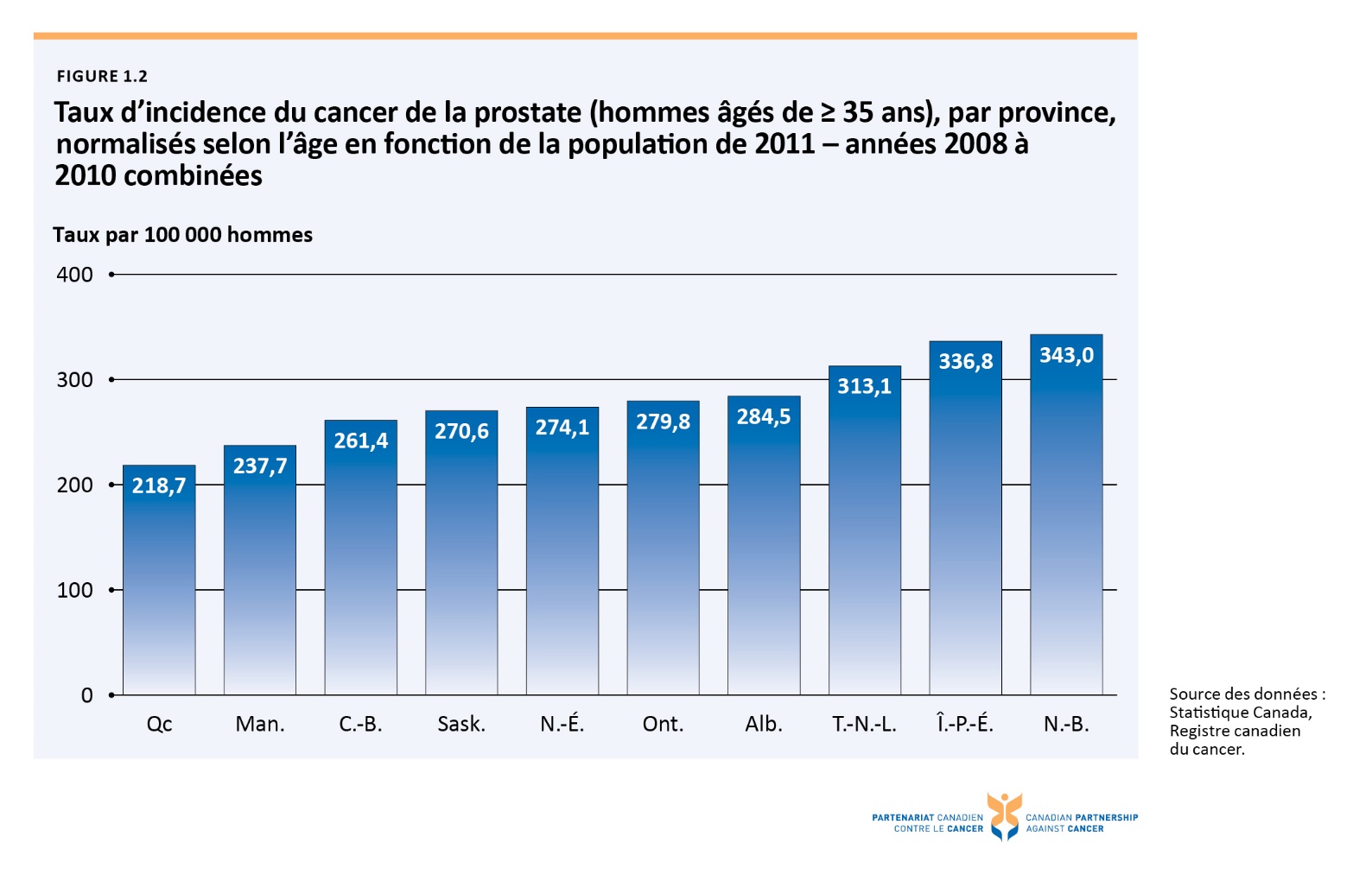 Figure 1.3 Taux de mortalité du cancer de la prostate (hommes âgés de ≥ 35 ans), par province, normalisés selon l’âge en fonction de la population de 2011 – années 2009 à 2011 combinées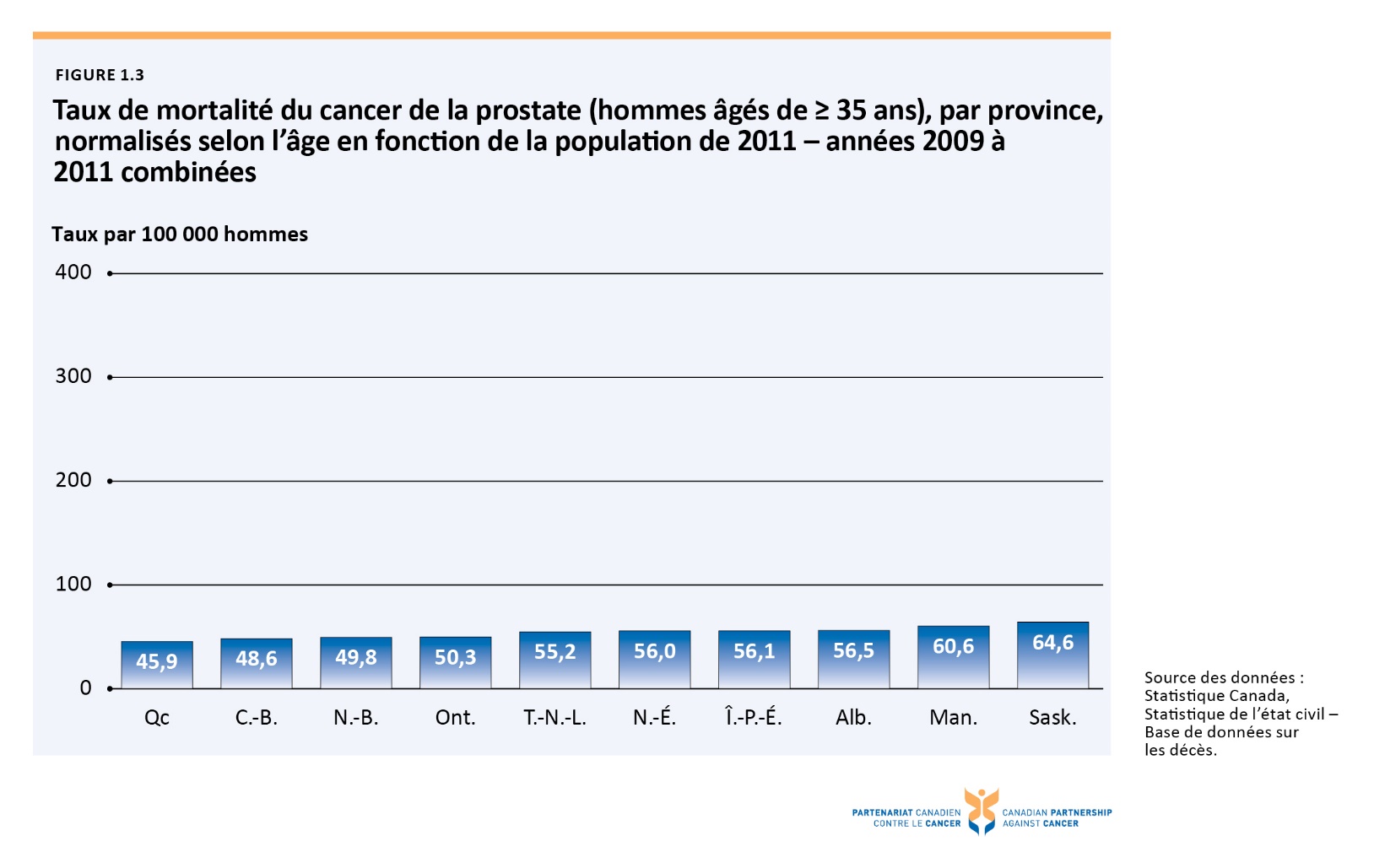 Figure 1.4 Taux d’incidence† et de mortalité†† du cancer de la prostate (hommes âgés de ≥ 35 ans), par groupe d’âge, au Canada, normalisés selon l’âge en fonction de la population de 2011 – années 2008 à 2010 combinées et années 2009 à 2011 combinées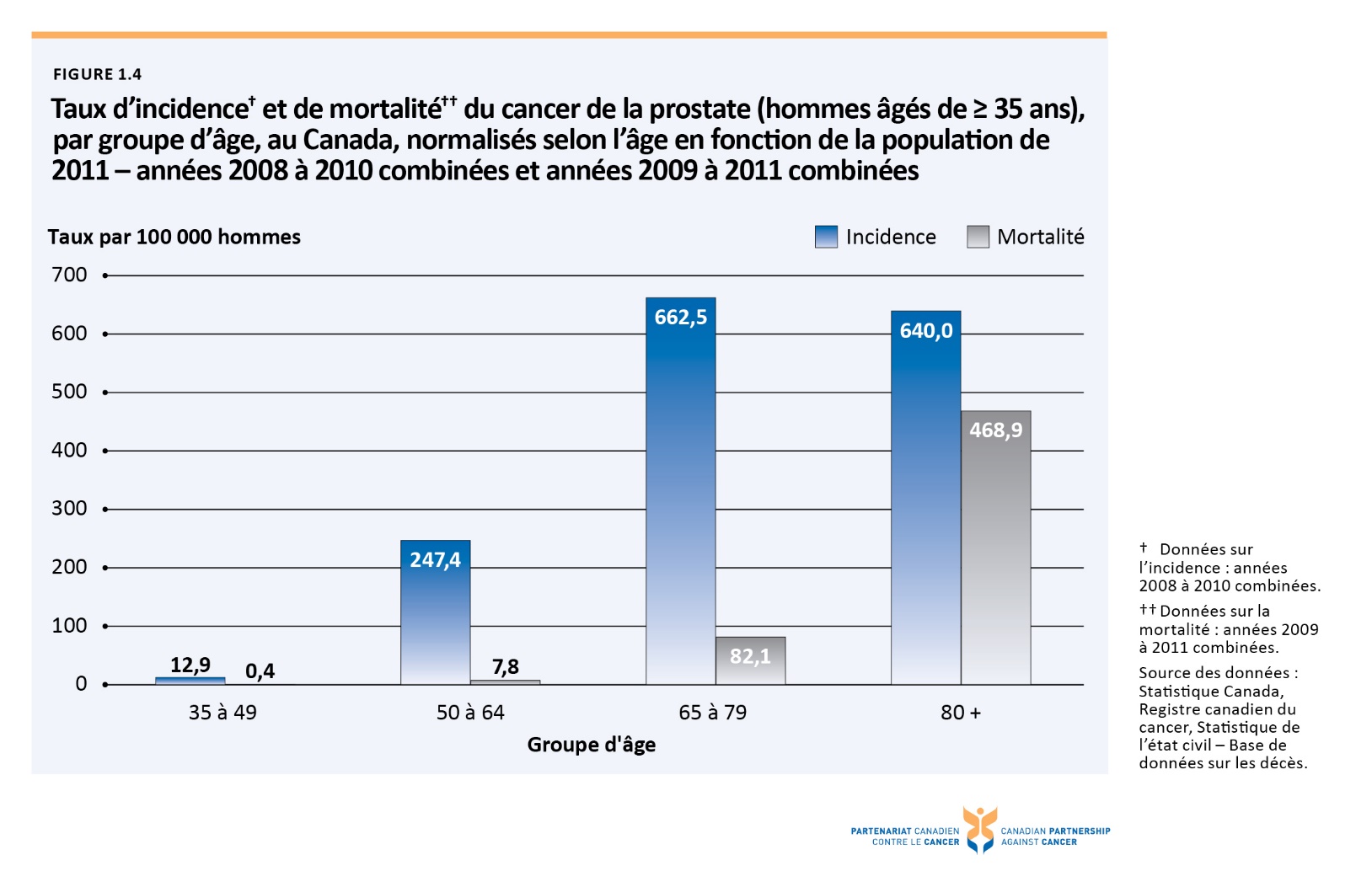 Figure 1.5 Pourcentage d’hommes (âgés de ≥ 35 ans) qui déclarent avoir subi au moins un test de l’APS† au cours de l’année écoulée, des deux dernières années ou de leur vie, par province/territoire – années de rapport 2010 à 2013 combinées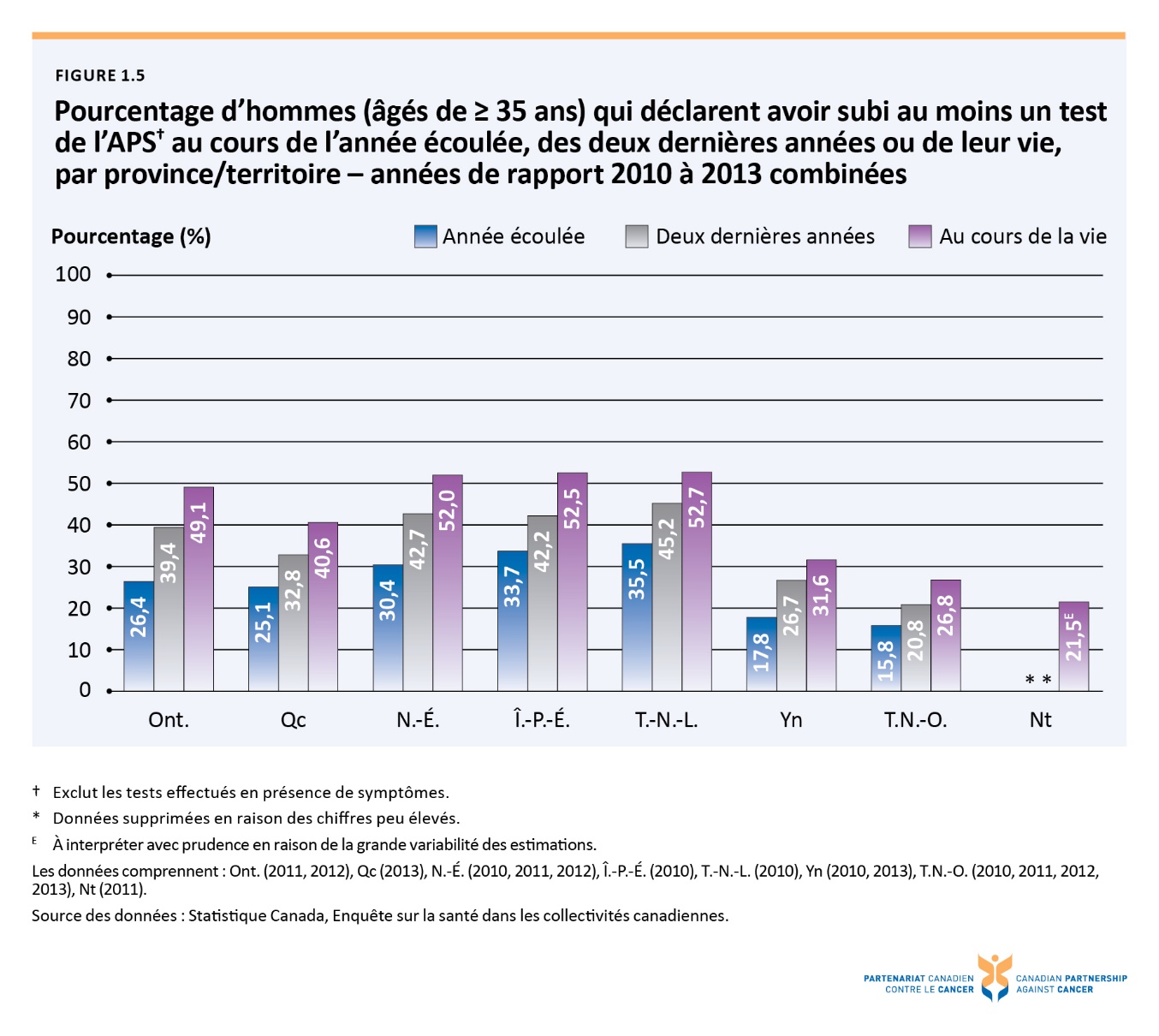 Figure 1.6 Pourcentage d’hommes (âgés de ≥ 35 ans) qui déclarent avoir subi au moins un test de l’APS† au cours de l’année écoulée, des deux dernières années ou de leur vie, par groupe d’âge – années de rapport 2010 à 2013 combinées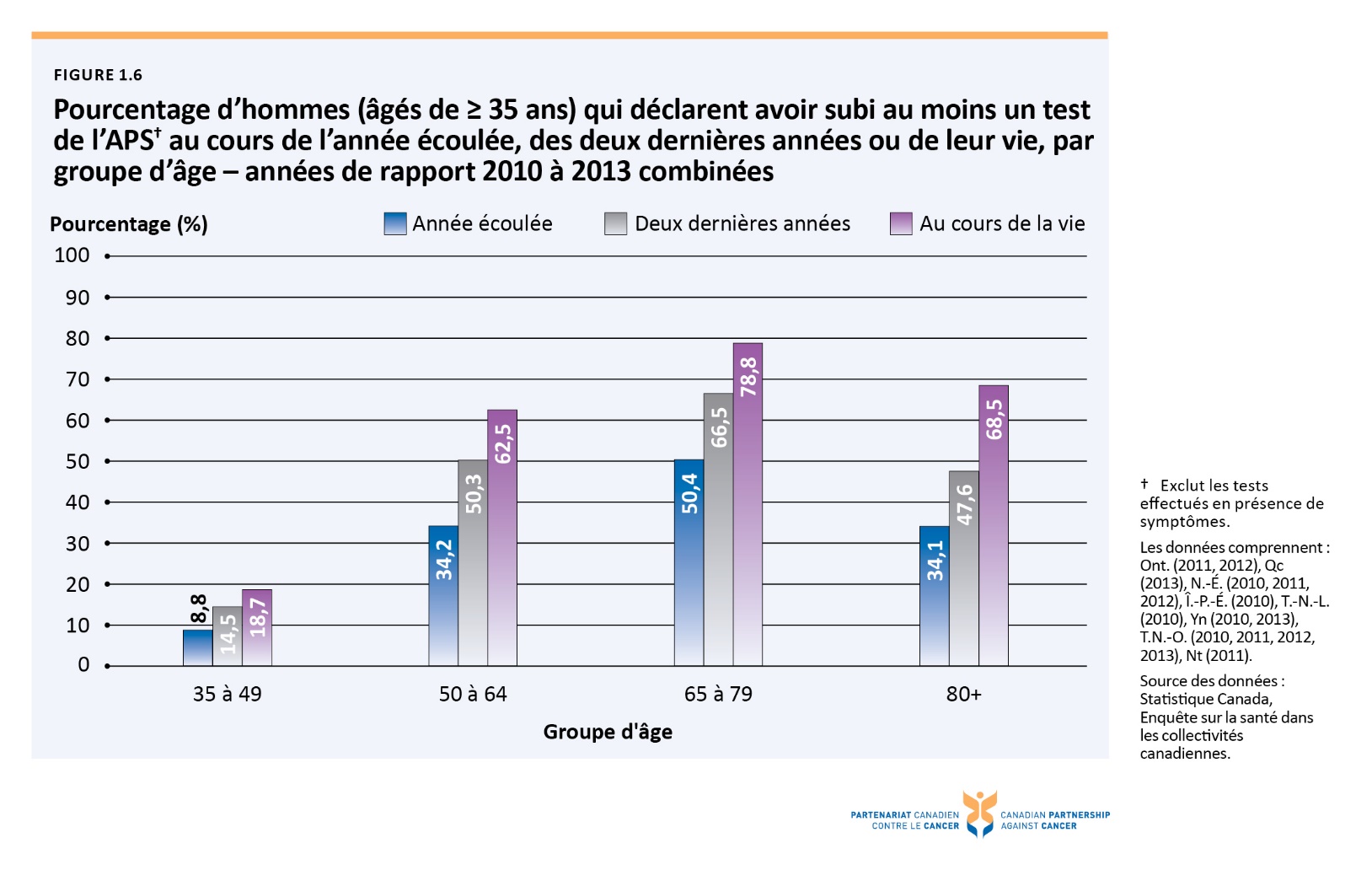 Figure 2.1 Taux d’incidence propre au stade du cancer de la prostate (hommes âgés de ≥ 35 ans), par province, normalisés selon l’âge en fonction de la population de 2011 – année de diagnostic 2010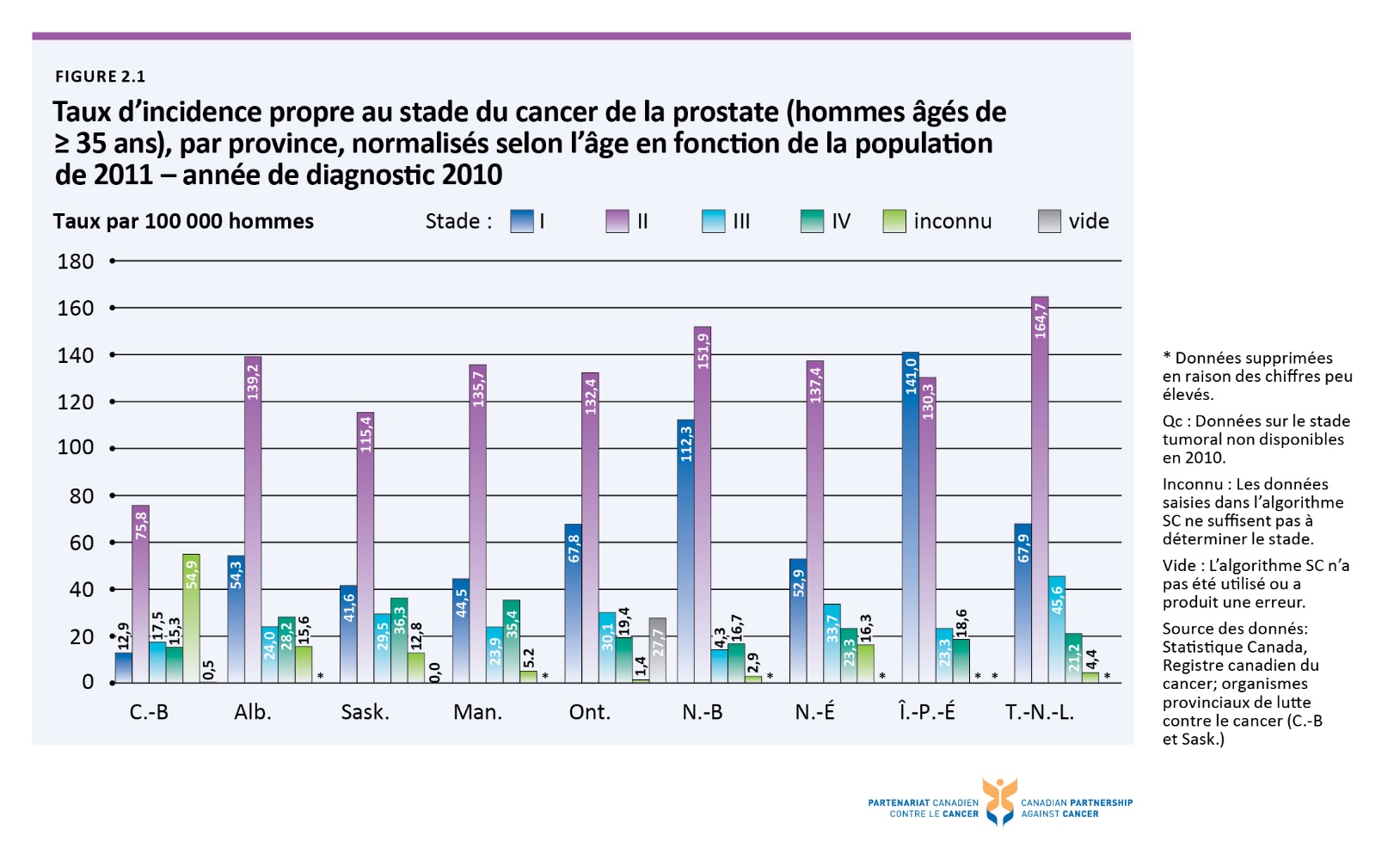 Figure 2.2 Taux d’incidence du cancer de la prostate non métastatique (hommes âgés de ≥ 35 ans)†, par province, par catégorie de risque, normalisés selon l’âge en fonction de la population de 2011 – année de diagnostic de 2012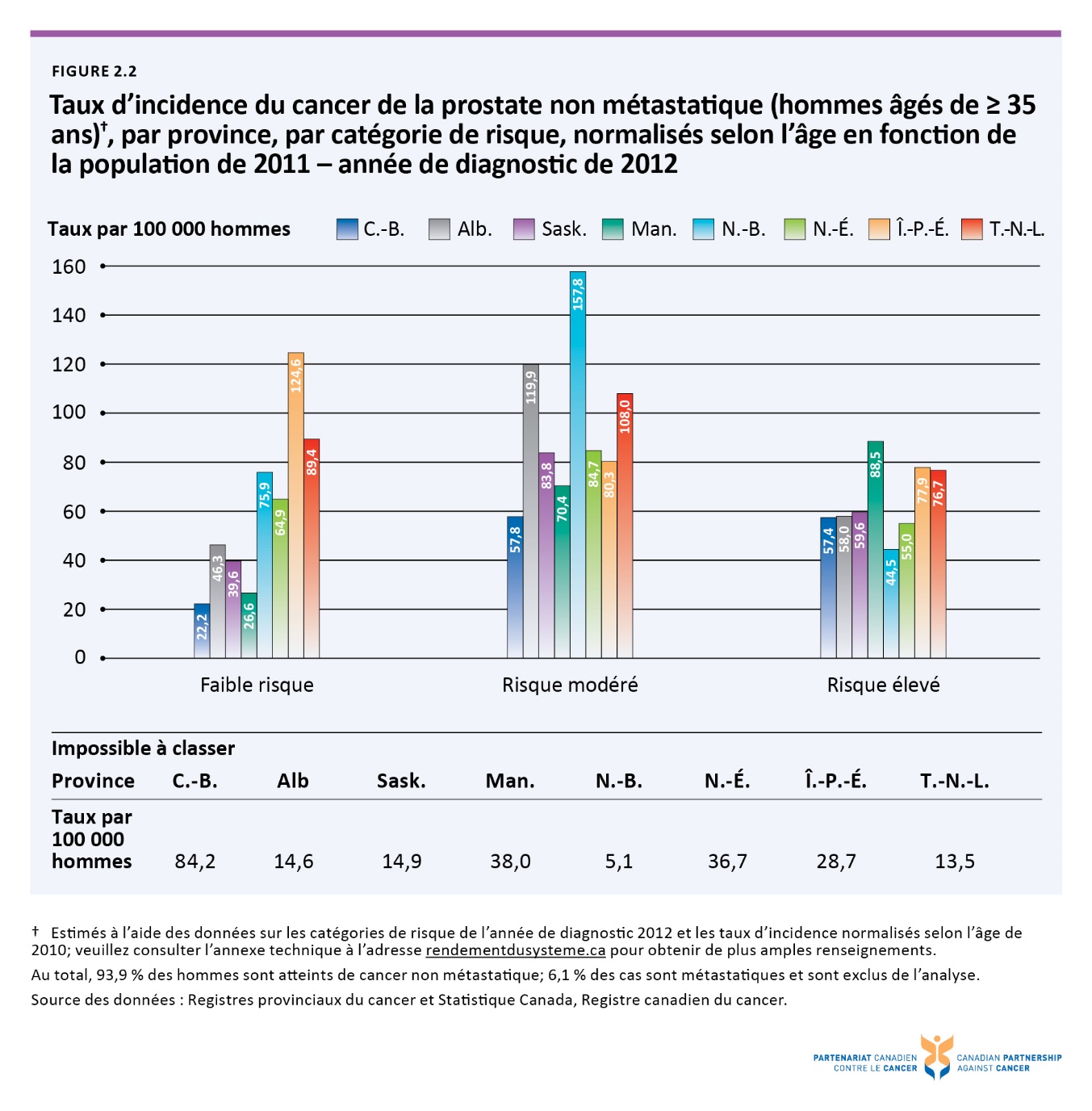 Figure 2.3 Répartition des cas de cancer de la prostate non métastatique (hommes âgés de ≥ 35 ans), par catégorie de risque, par groupe d’âge – année de diagnostic de 2012 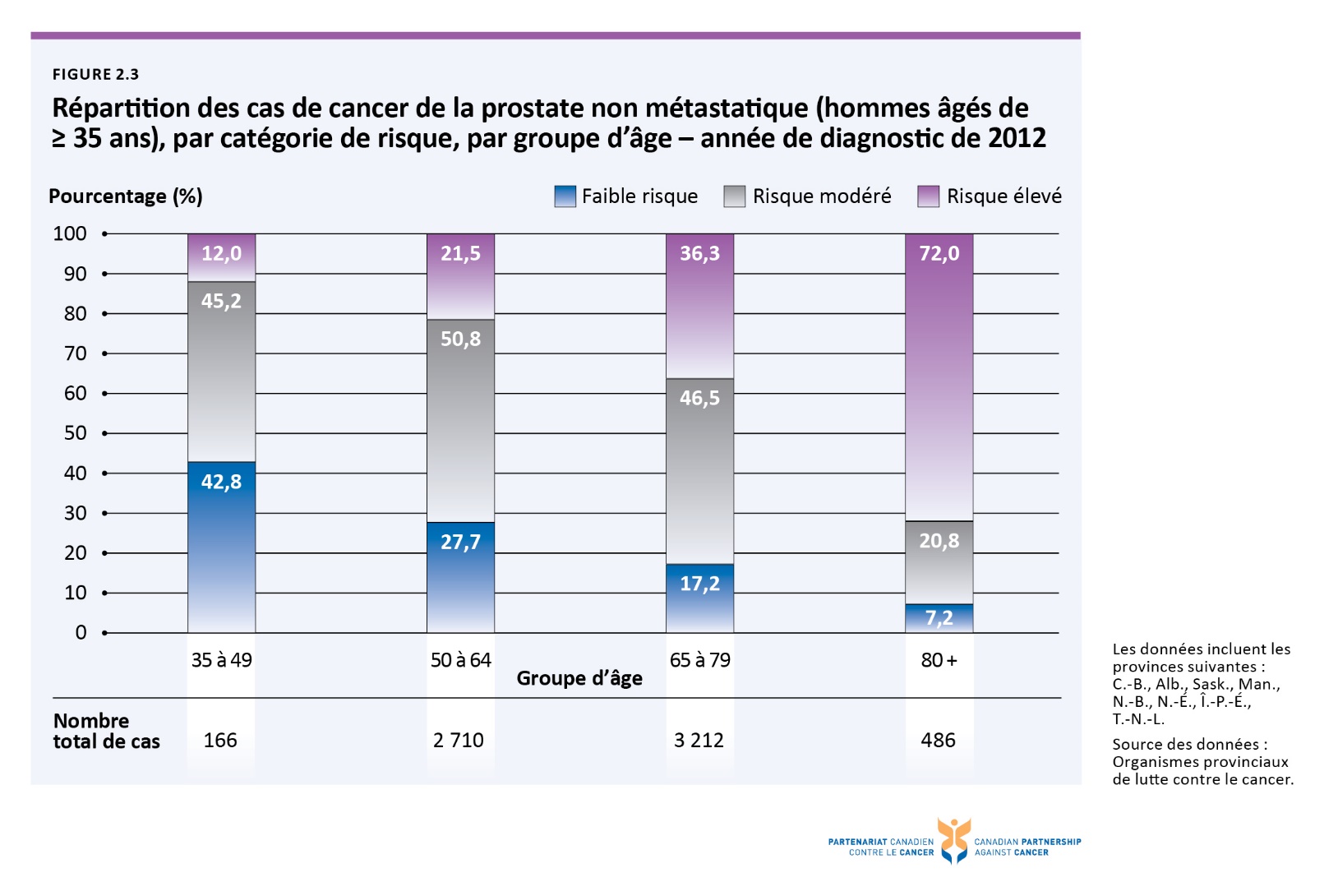 Figure 3.1 Temps d’attente médian et du 90e percentile entre la date de prise de rendez-vous et la date de l’intervention pour le cancer de la prostate, par province – 2014 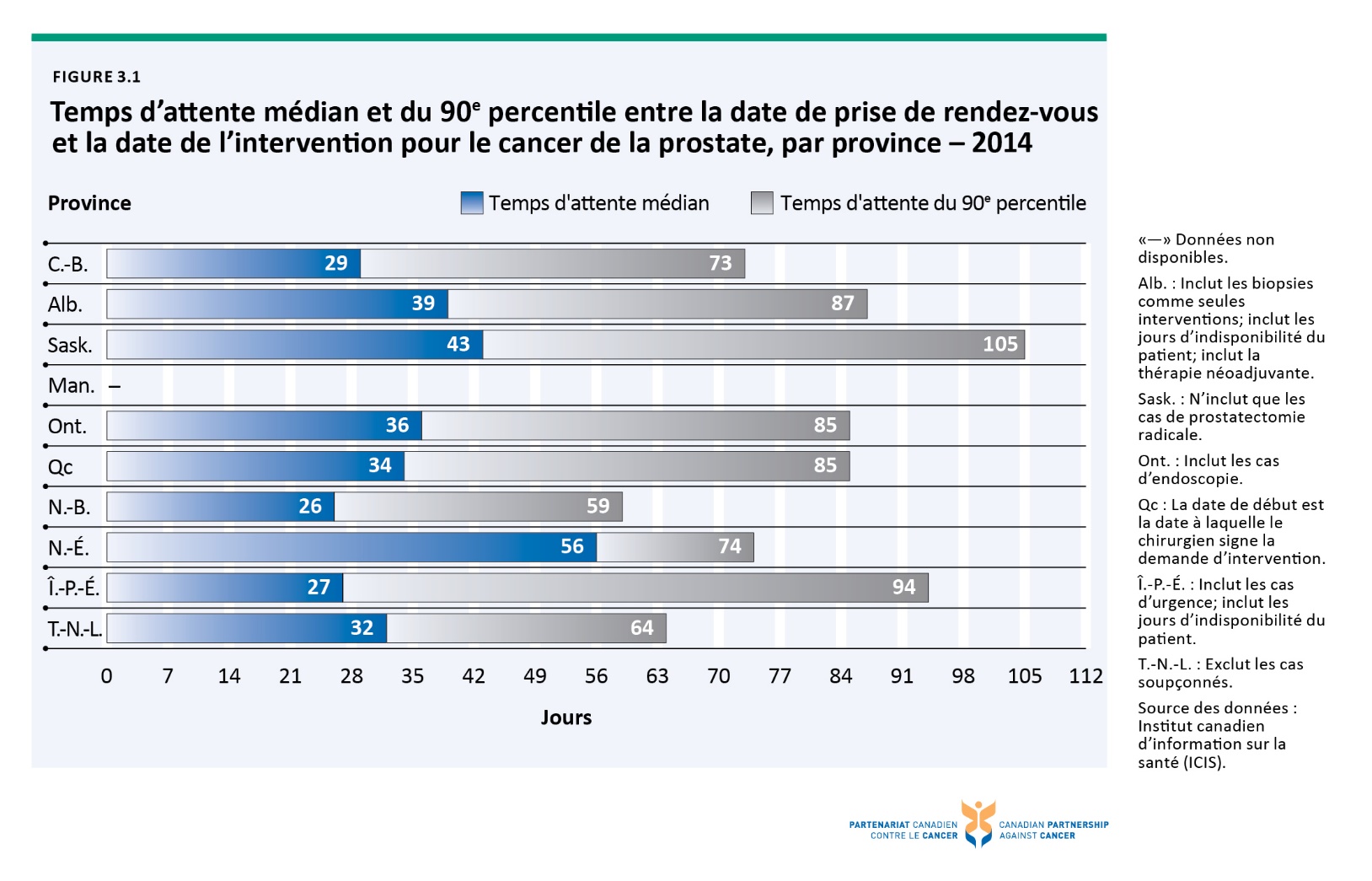 Figure 3.2 Temps d’attente du 90e percentile pour la radiothérapie entre la date où le patient est prêt à être traité et le début de la radiothérapie contre le cancer de la prostate, par province – année de traitement 2013 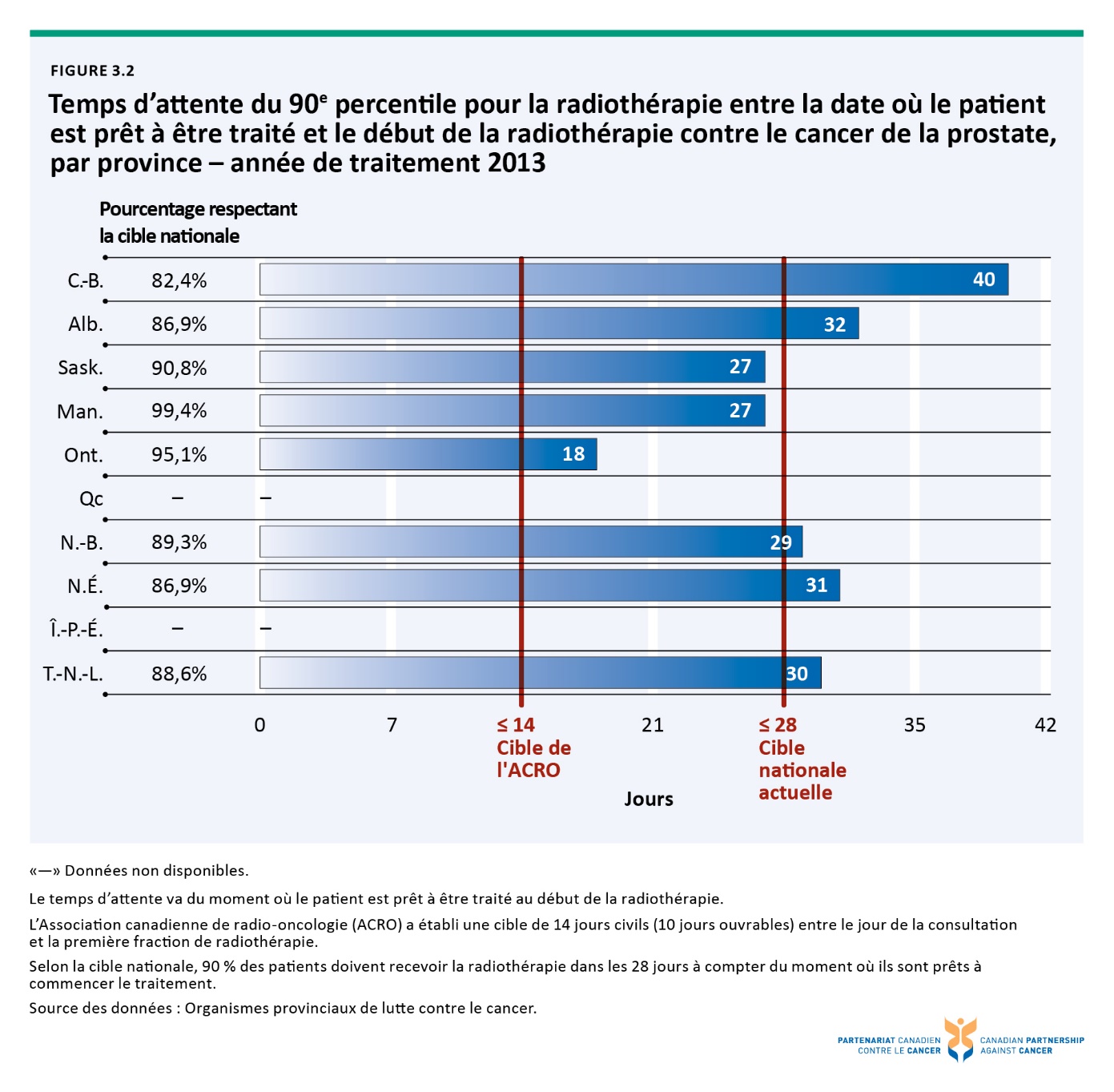 Figure 3.3 Temps d’attente médians et du 90e percentile entre la date à laquelle le patient est prêt à être traité et le début de la radiothérapie contre le cancer de la prostate, par province, par catégorie de risque – année de traitement 2013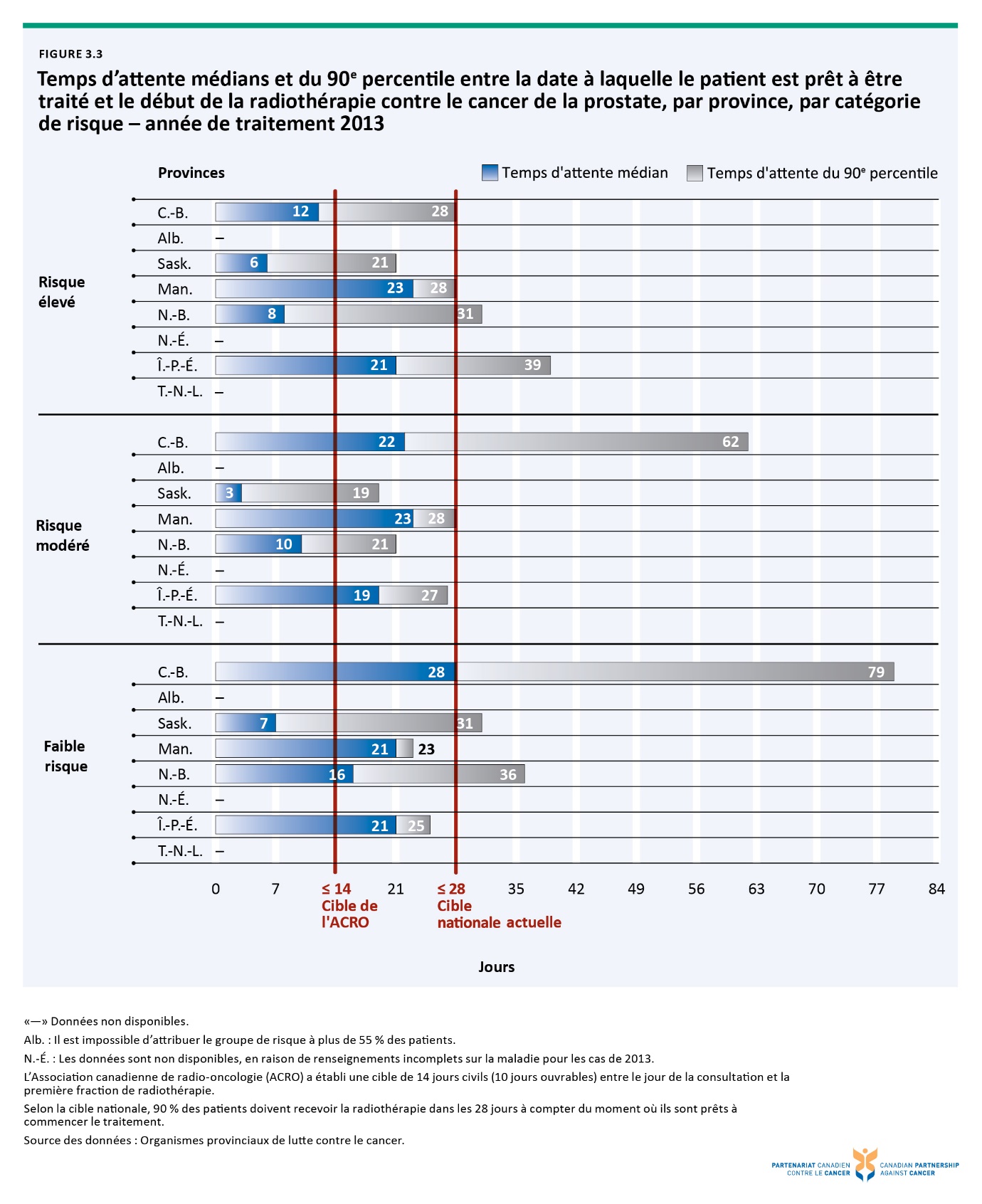 Figure 3.4 Pourcentage de patients atteints de cancer de la prostate (hommes âgés de ≥ 35 ans) recevant divers types de traitement†, par catégorie de risque, par province – année de diagnostic 2010 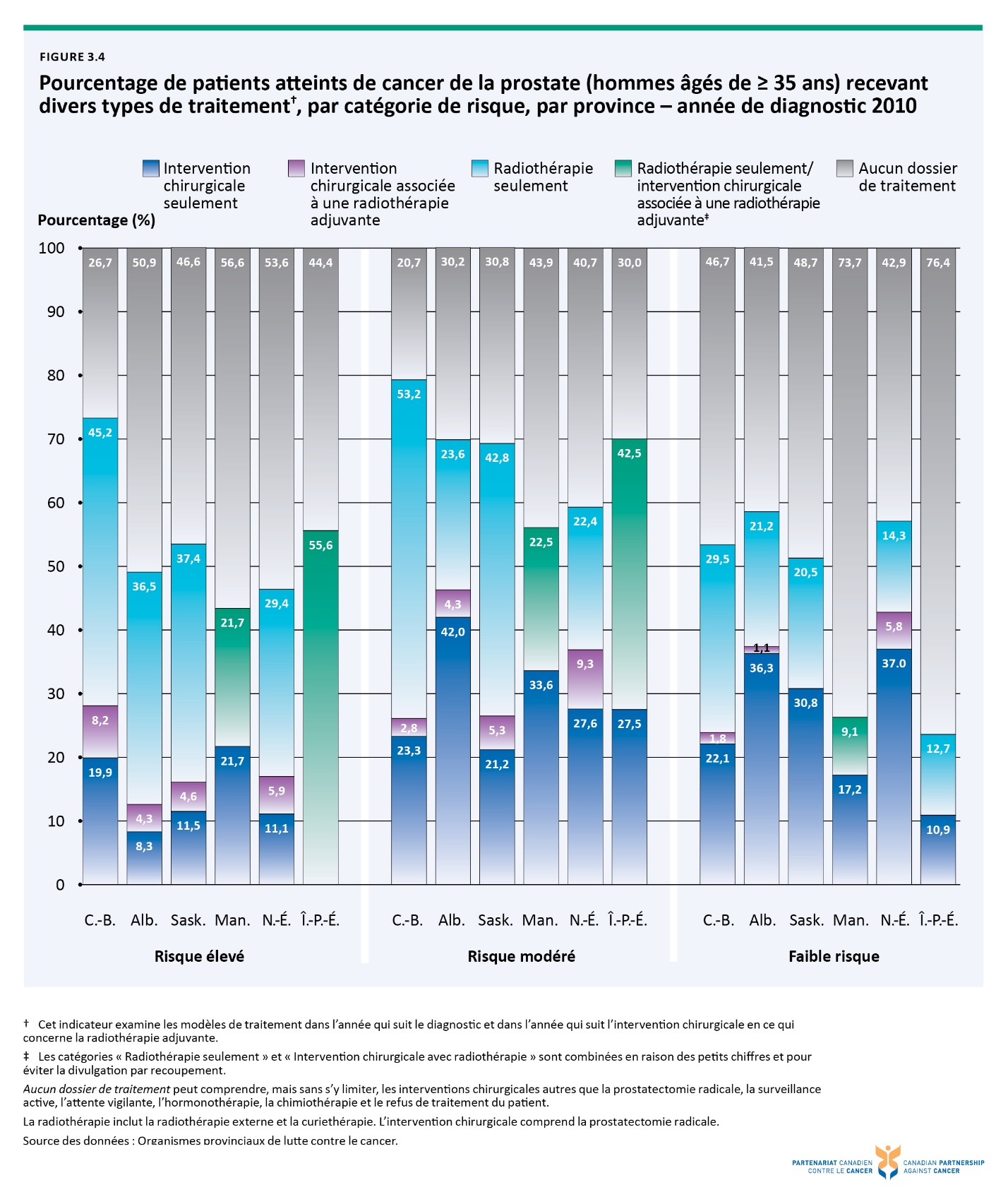 Figure 3.5 Pourcentage de patients atteints de cancer de la prostate recevant divers types de traitement†, chez les hommes âgés de moins de 75 ans, par catégorie de risque, par province – année de diagnostic 2010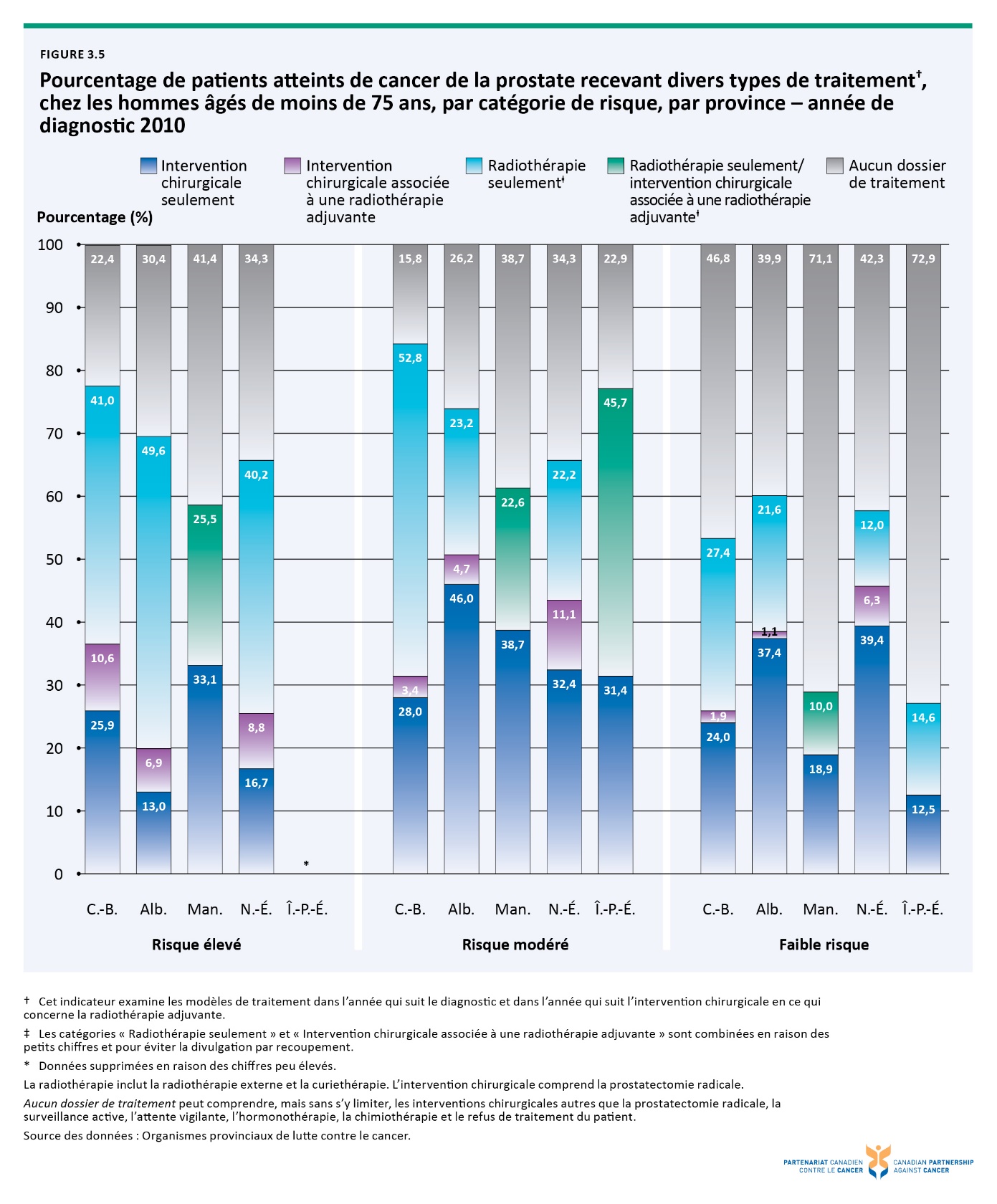 Figure 3.6 Pourcentage de patients atteints de cancer de la prostate recevant divers types de traitement†, chez les hommes âgés de plus de 75 ans, par catégorie de risque, par province – année de diagnostic 2010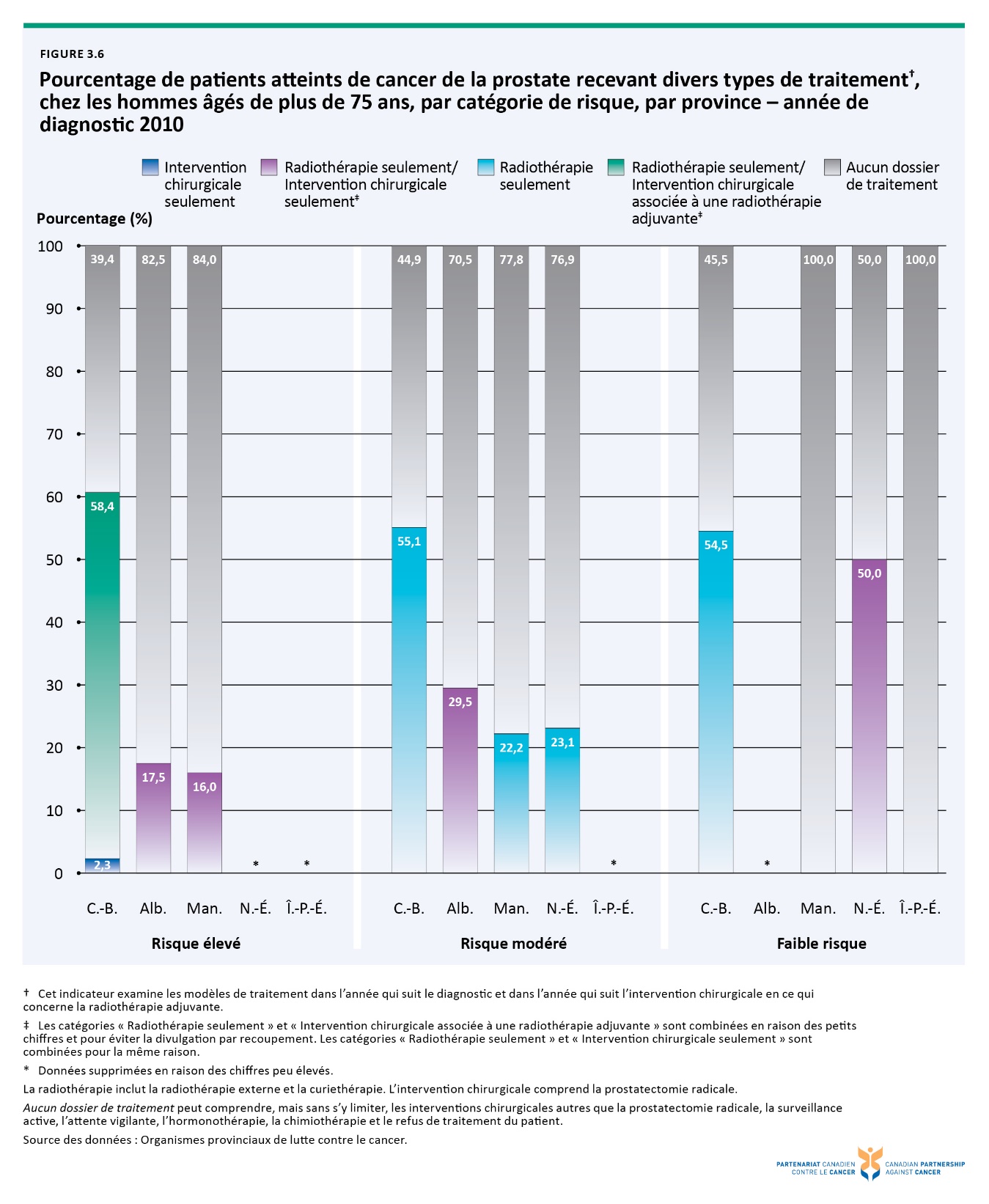 Figure 3.7 Pourcentage de patients atteints de cancer de la prostate (hommes âgés de ≥ 35 ans) recevant divers
types de radiothérapie†, par catégorie de risque, par province – année de diagnostic 2010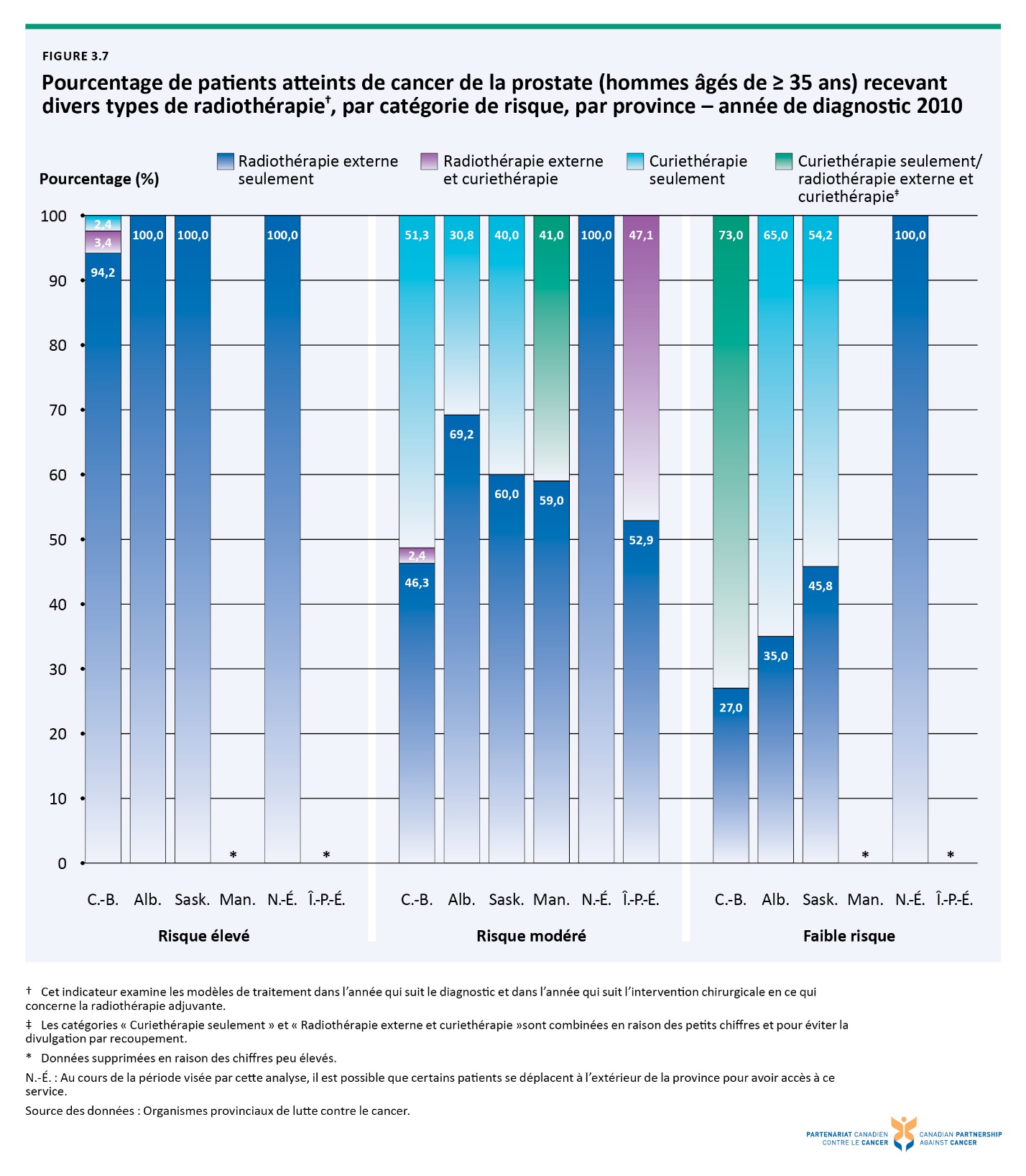 Figure 3.8 Pourcentage de patients atteints de cancer de la prostate recevant une prostatectomie radicale, par voie d’abord (%), par province – exercice 2013-2014 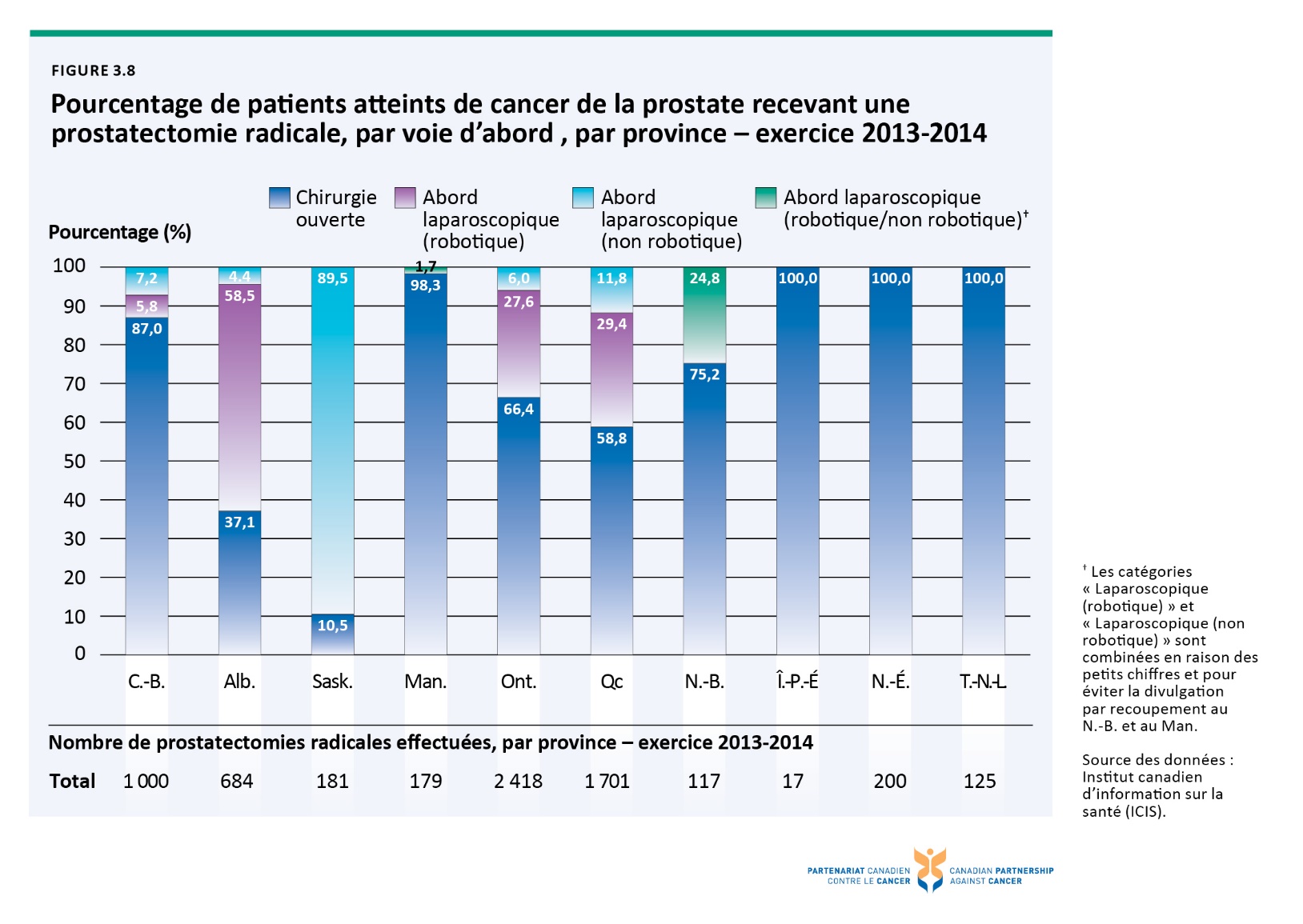 Figure 4.1 Pourcentage des patients atteints de cancer de la prostate qui déclarent une évaluation d’expérience négative dans tous les aspects des soins, par province – de 2011 à 2013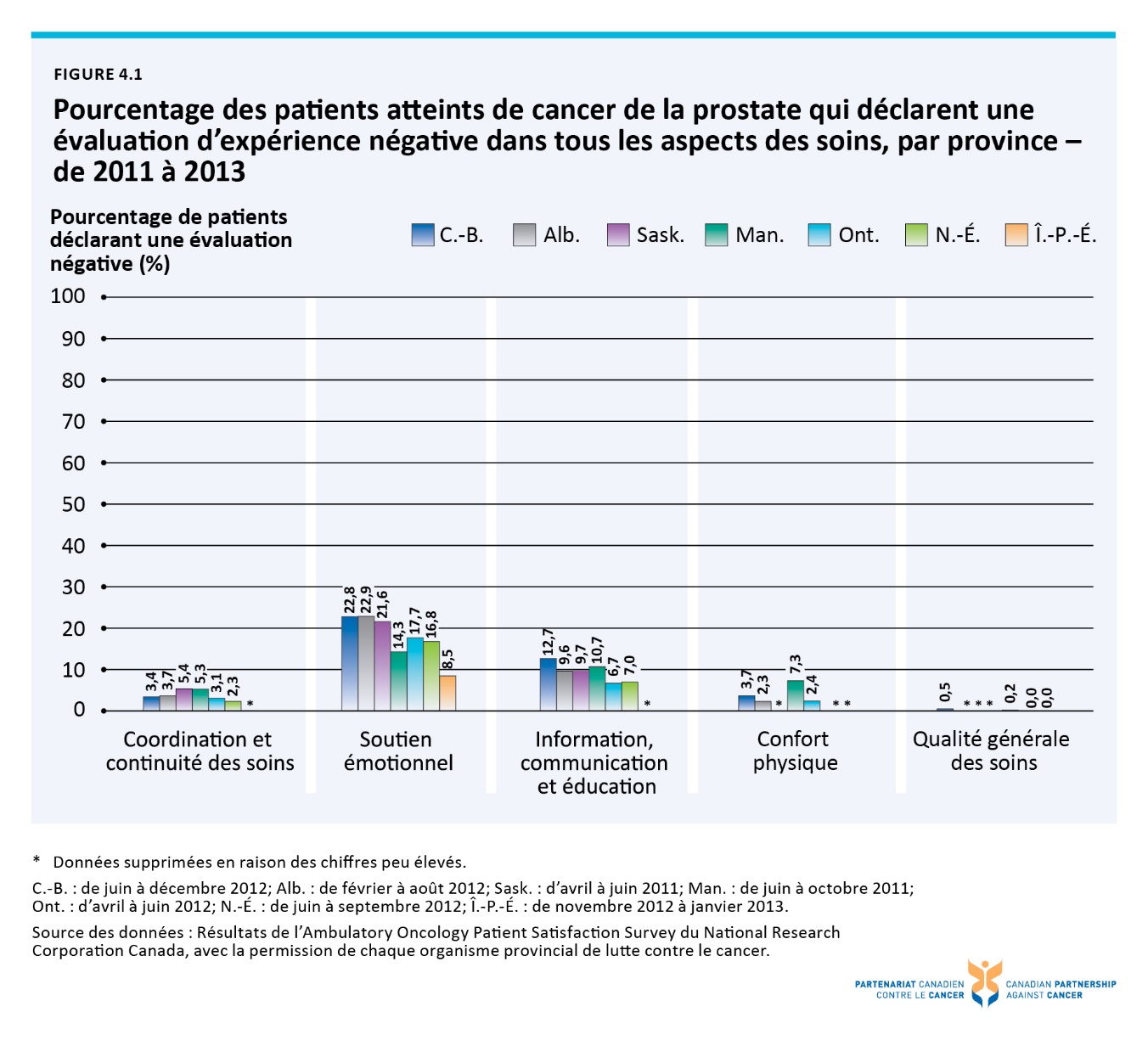 Figure 4.2 Aspect du soutien émotionnel : Pourcentage des patients atteints de cancer de la prostate qui déclarent une évaluation d’expérience négative, par province – de 2011 à 2013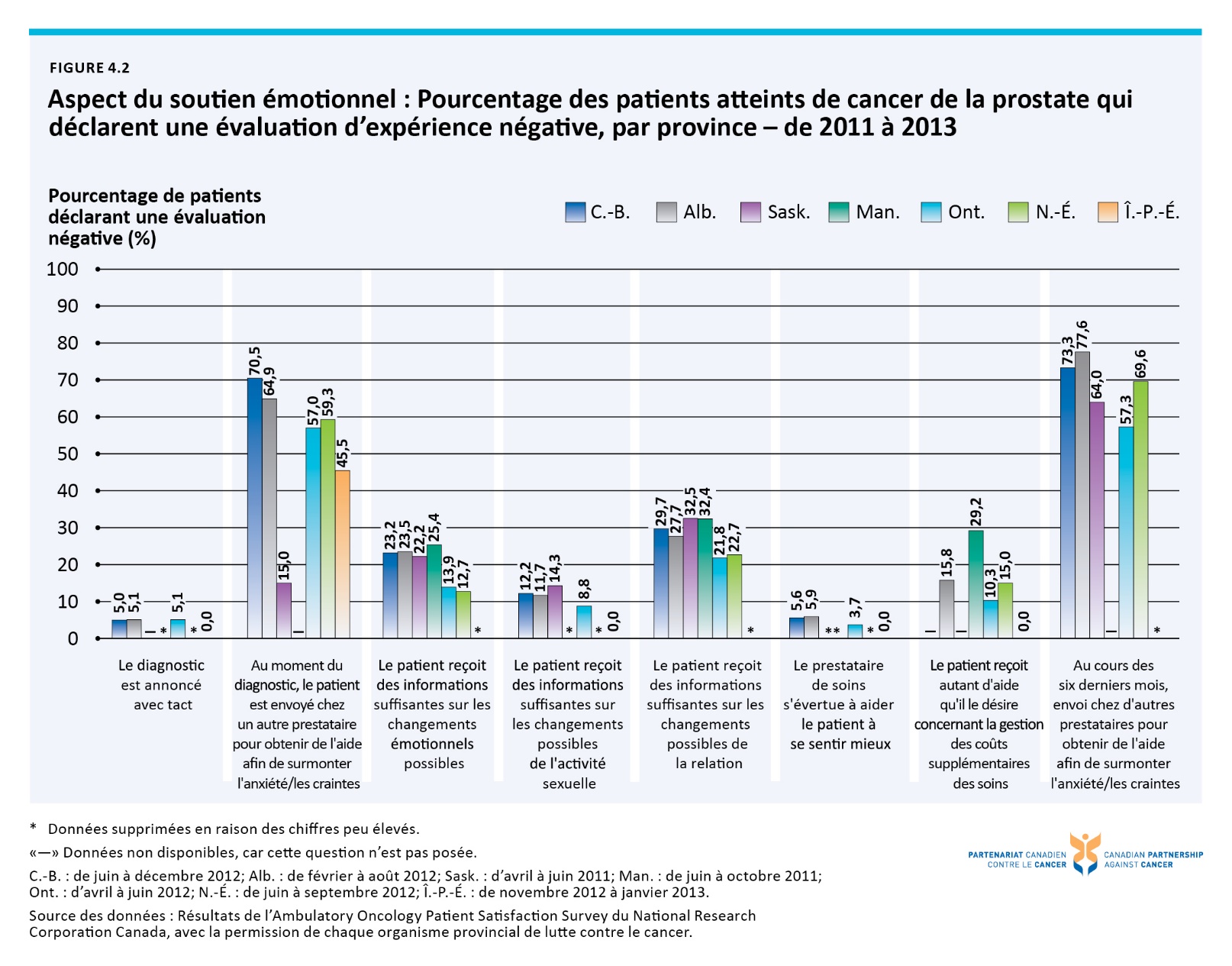 Figure 4.3 Aspect de l’information, de la communication et de l’éducation : Pourcentage de patients atteints de cancer de la prostate qui déclarente une évaluation d’expérience négative, par province – de 2011 à 2013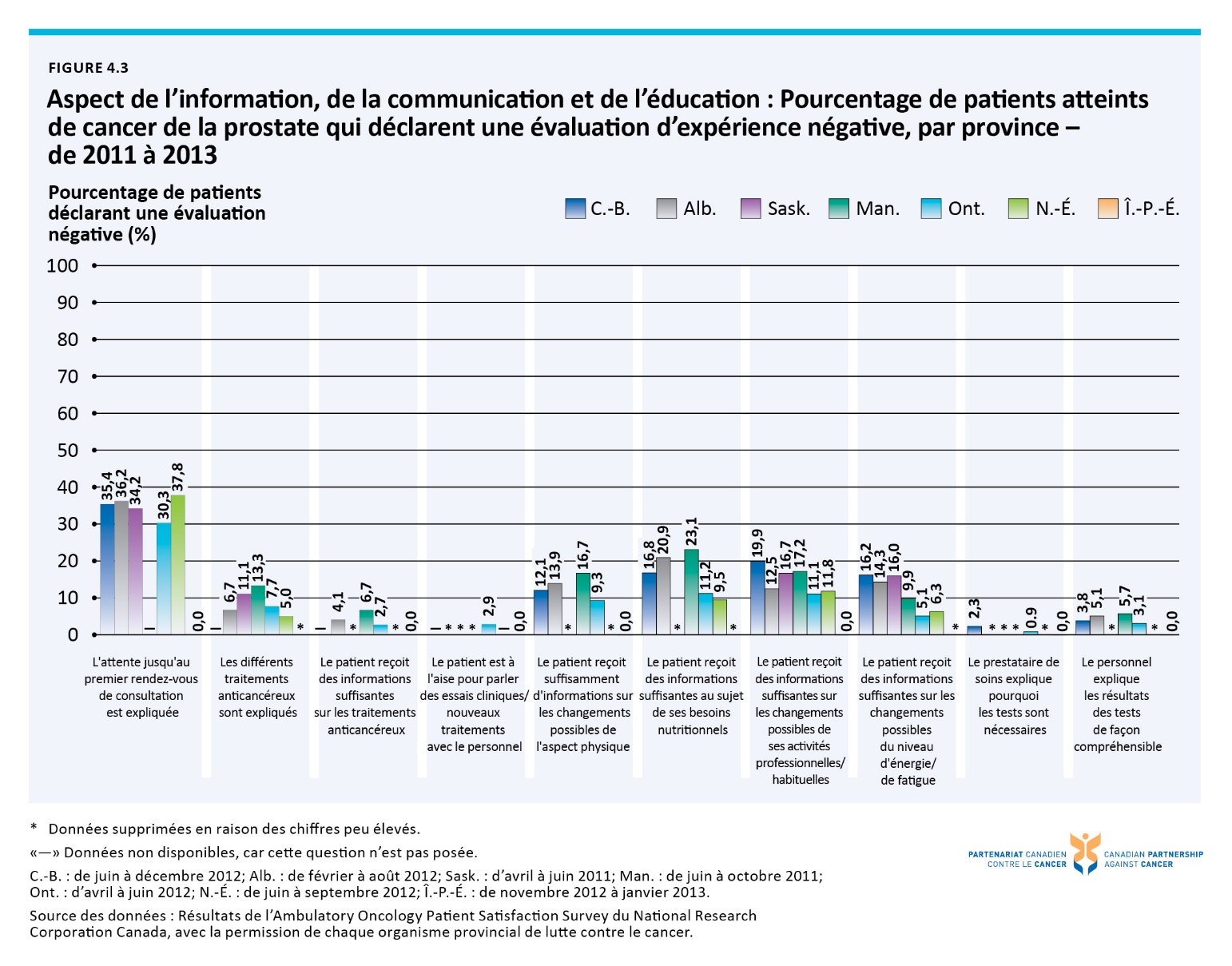 Figure 4.4 Pourcentage d’hommes atteints du cancer de la prostate recevant une radiothérapie dans l’année qui précède leur décès, par province – 2011 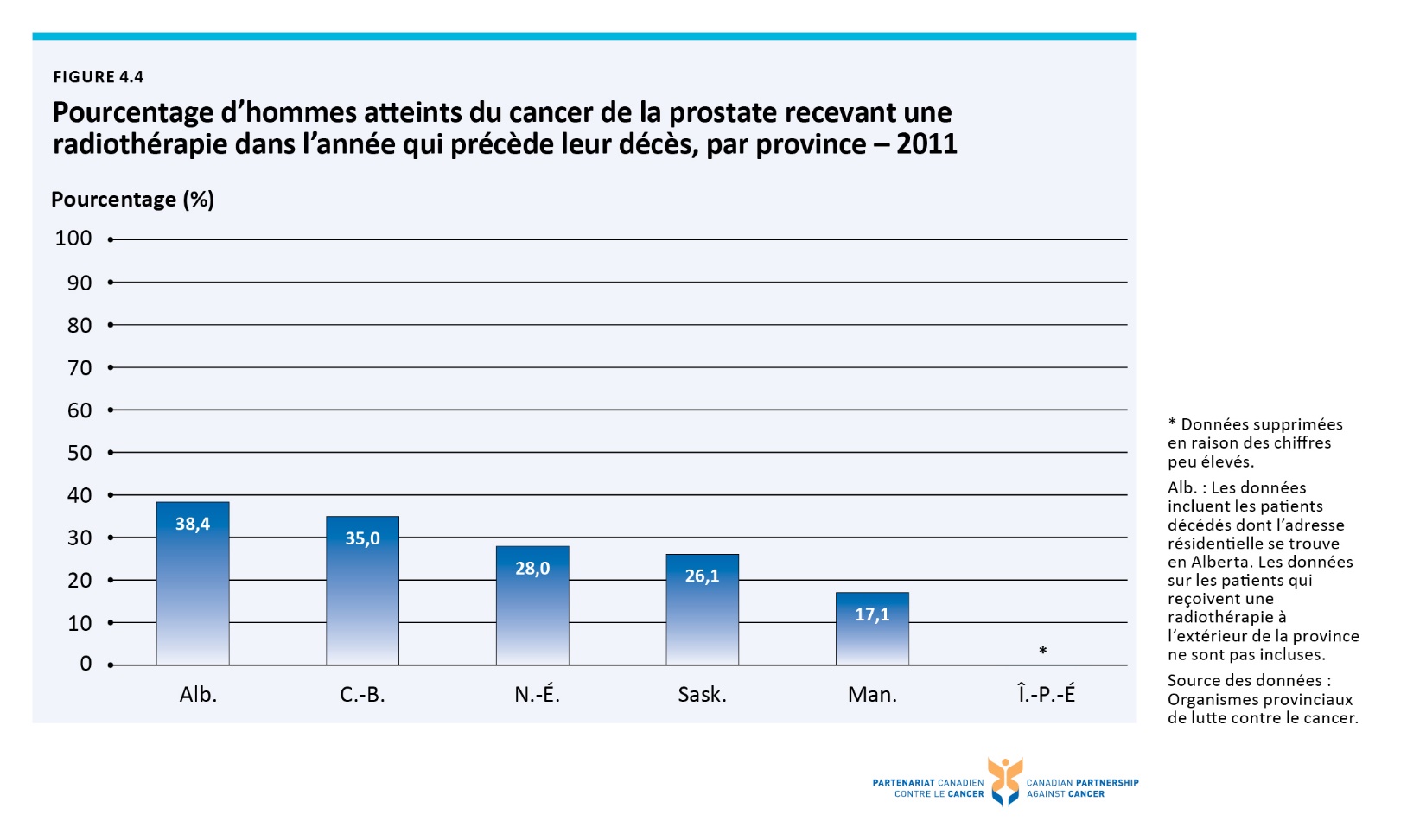 Figure 4.5 Pourcentage de décès de patients atteints de cancer de la prostate survenus à l’hôpital, au domicile privé ou ailleurs, par province – 2011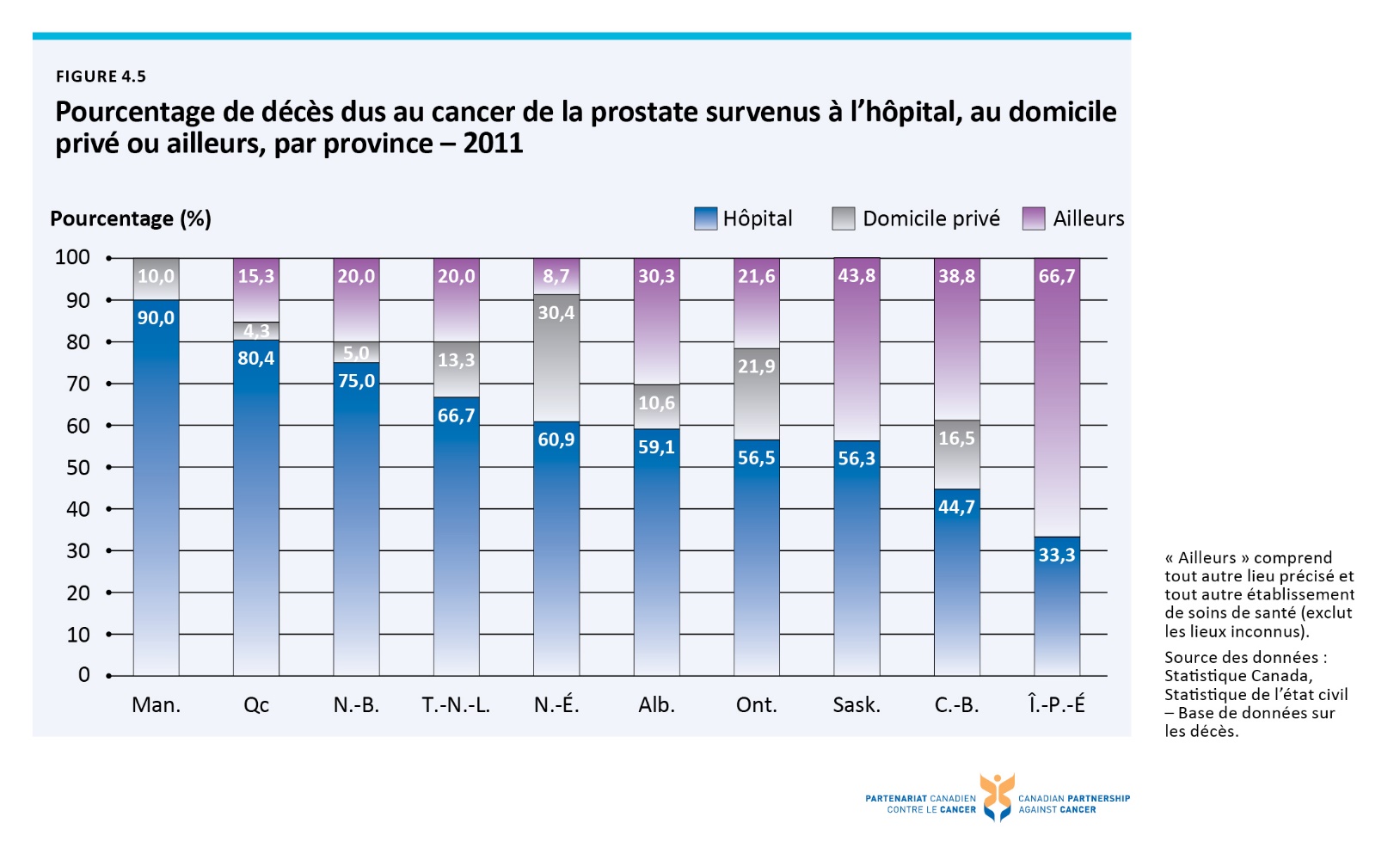 Figure 4.6 Pourcentage de décès dus au cancer de la prostate, au cancer du sein, au cancer du poumon et au cancer colorectal survenus à l’hôpital, au domicile privé ou ailleurs, Canada – 2011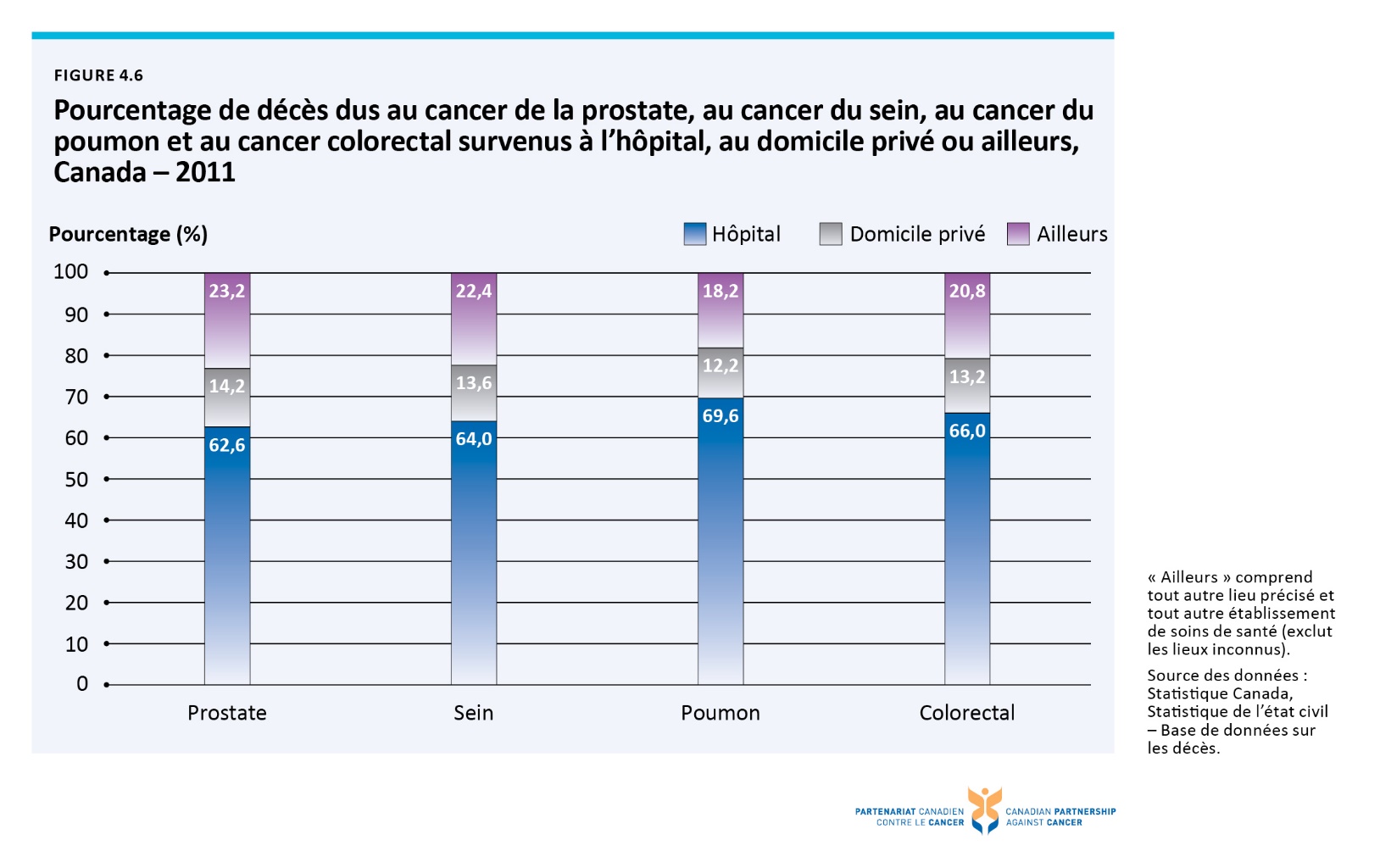 Figure 5.1 Répartition des investissements dans la recherche sur le cancer (2012), des nouveaux cas de cancer (2010) et des décès attribuables au cancer (2011) selon le siège de la maladie, Canada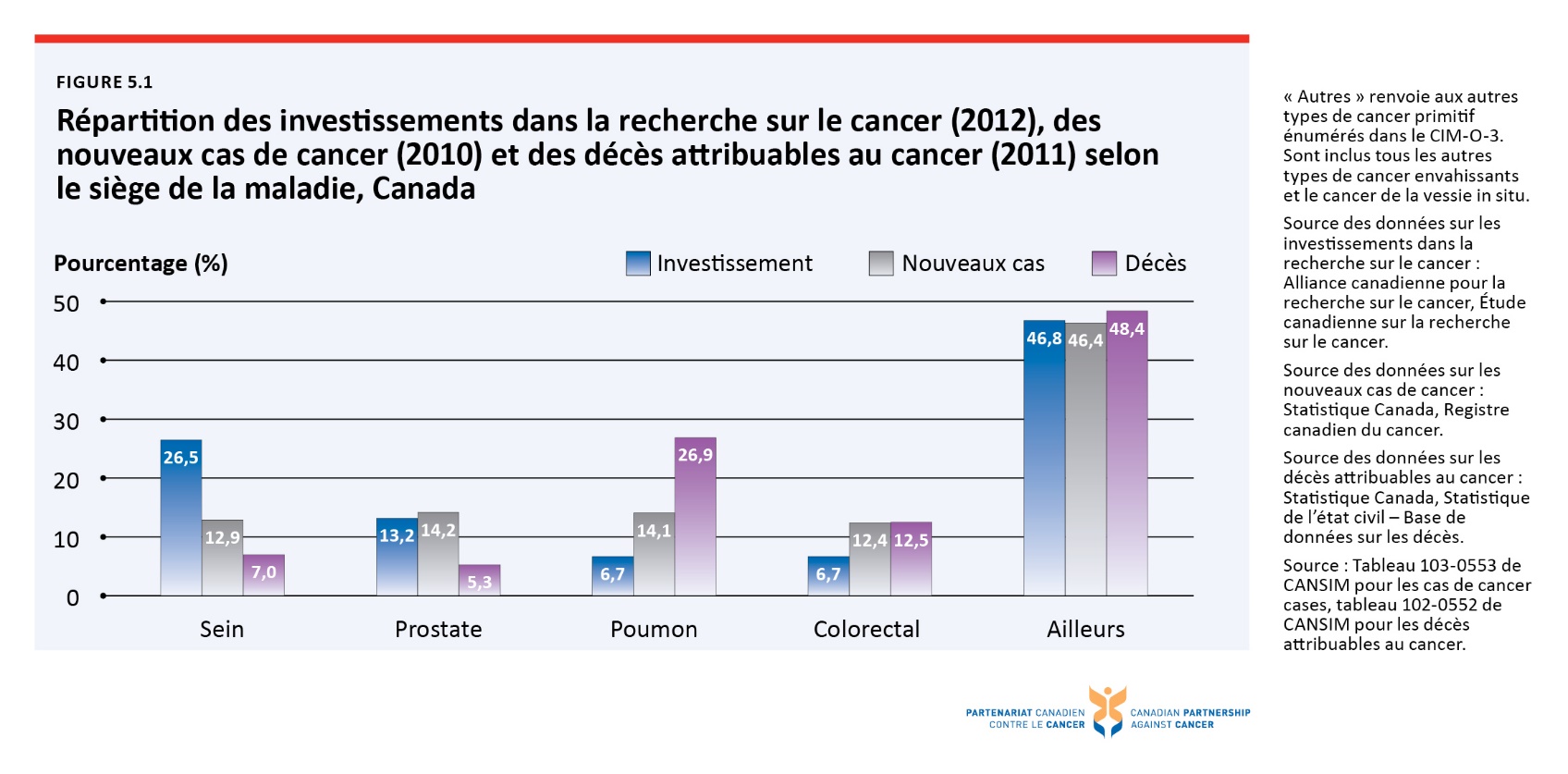 Figure 5.2 Répartition des investissements dans la recherche sur le cancer de la prostate par domaine de recherche pour les cinq principaux commanditaires, Canada – 2005 et 2012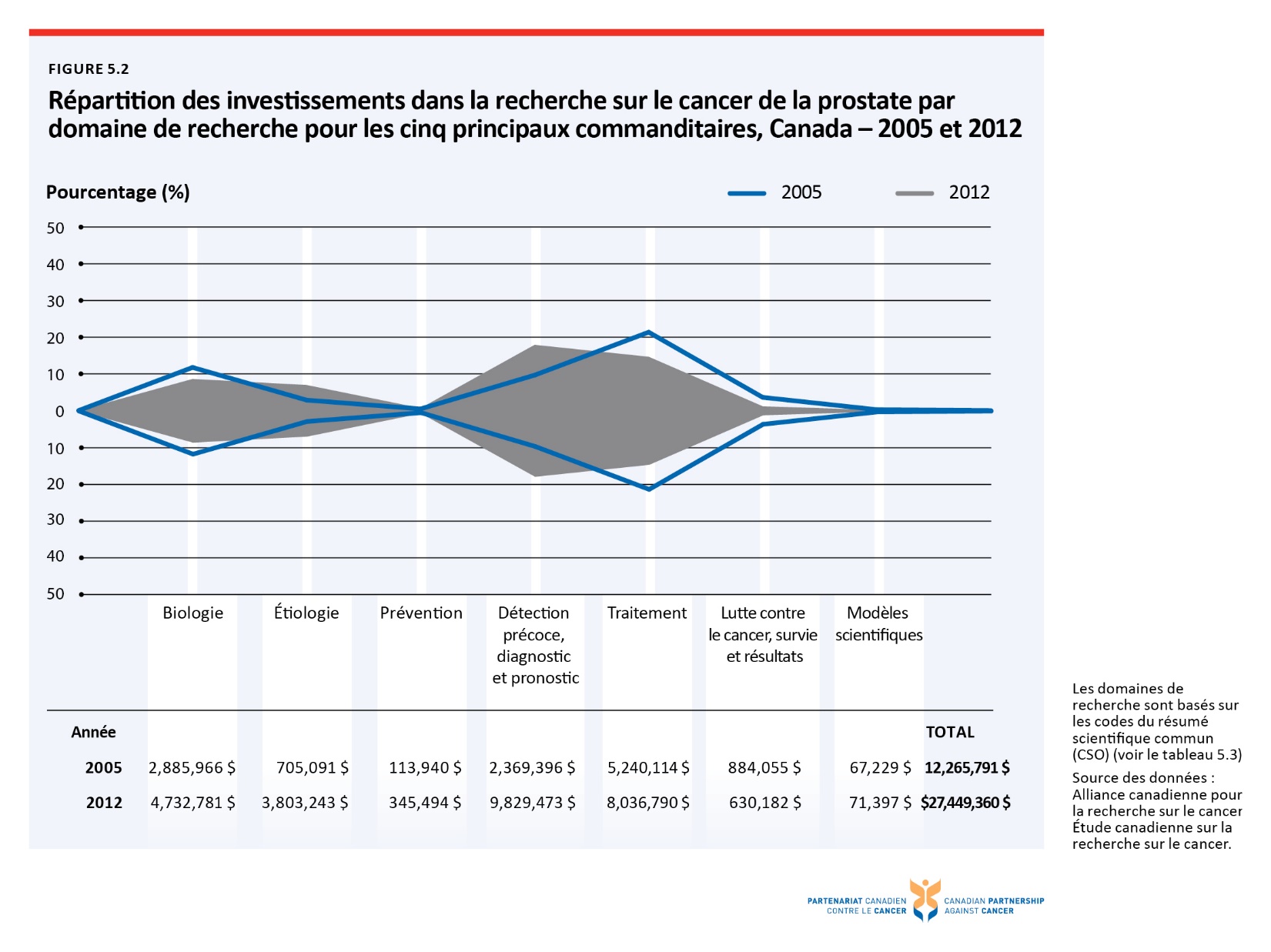 Figure 5.3 Investissement par habitant (population masculine) dans la recherche sur le cancer de la prostate, par province – 2005 et 2012 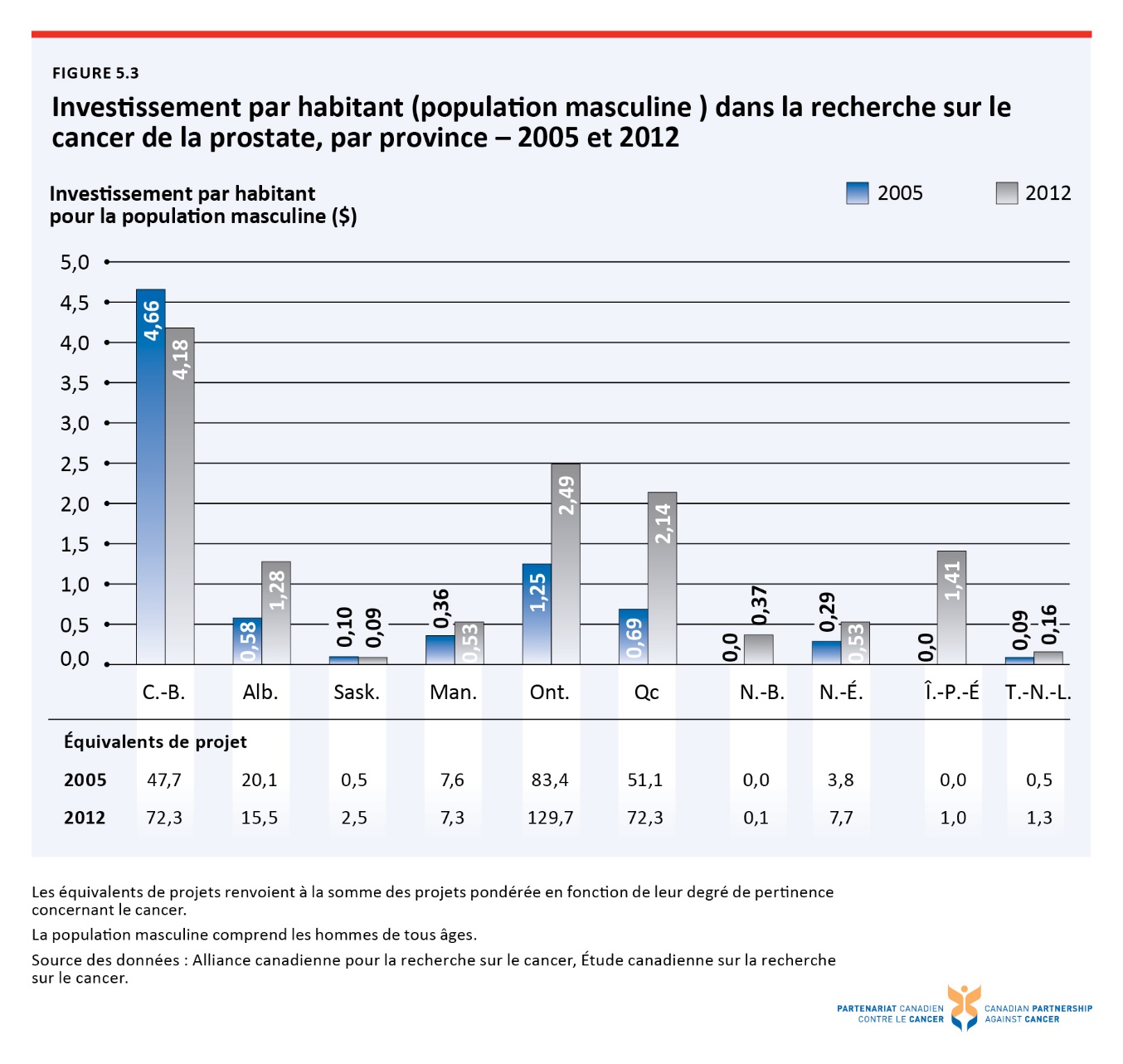 Figure 5.4 Ratio entre les patients adultes atteints de cancer de la prostate inscrits à des essais cliniques et le nombre de nouveaux cas de cancer de la prostate, par siège de la maladie, pour les quatre types de cancer les plus courants et pour tous les cancers† – année d’inscription 2013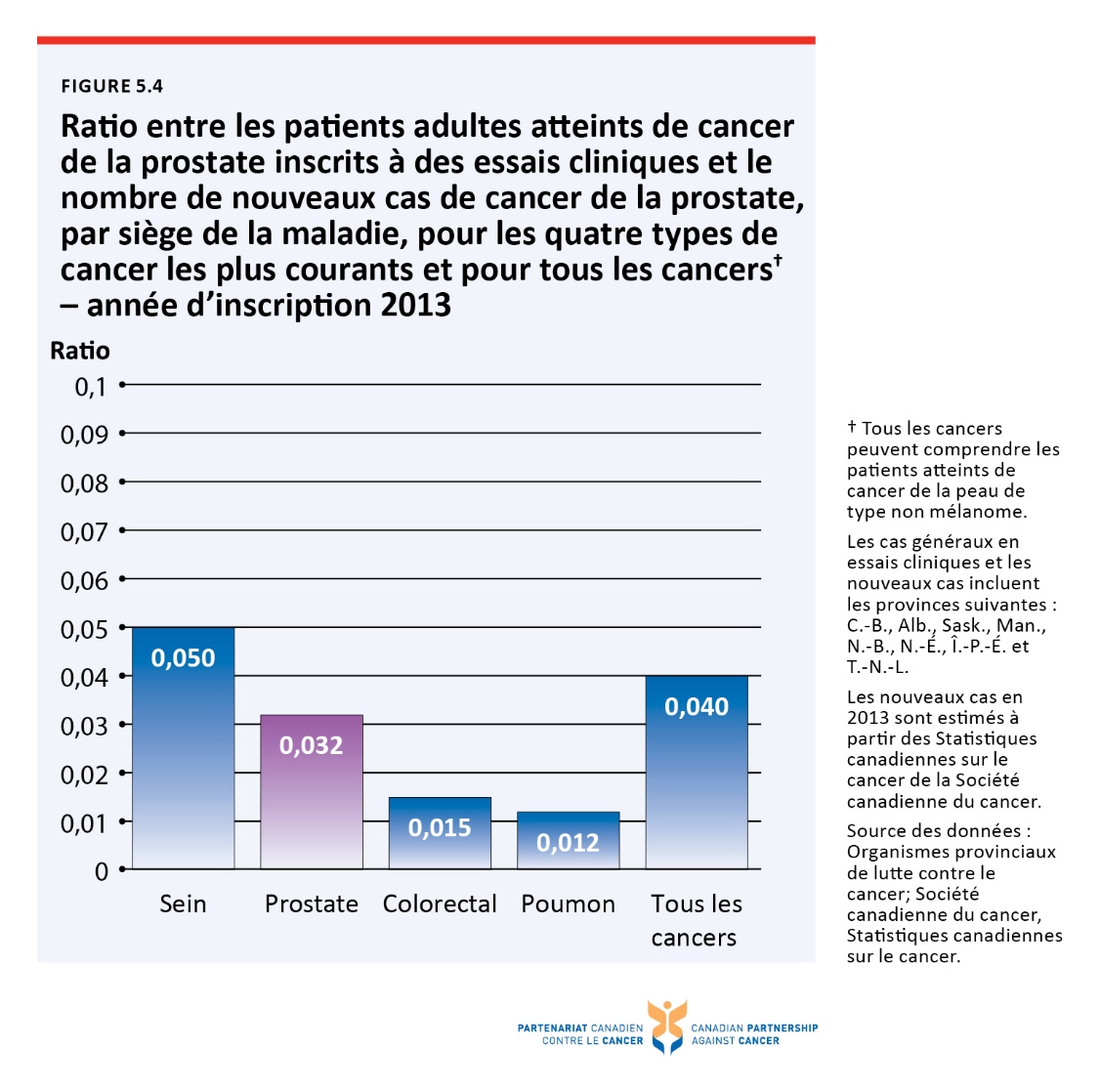 Figure 5.5 Ratio entre les patients adultes atteints de cancer de la prostate inscrits à des essais cliniques et le nombre de nouveaux cas, par province – année d’inscription 2013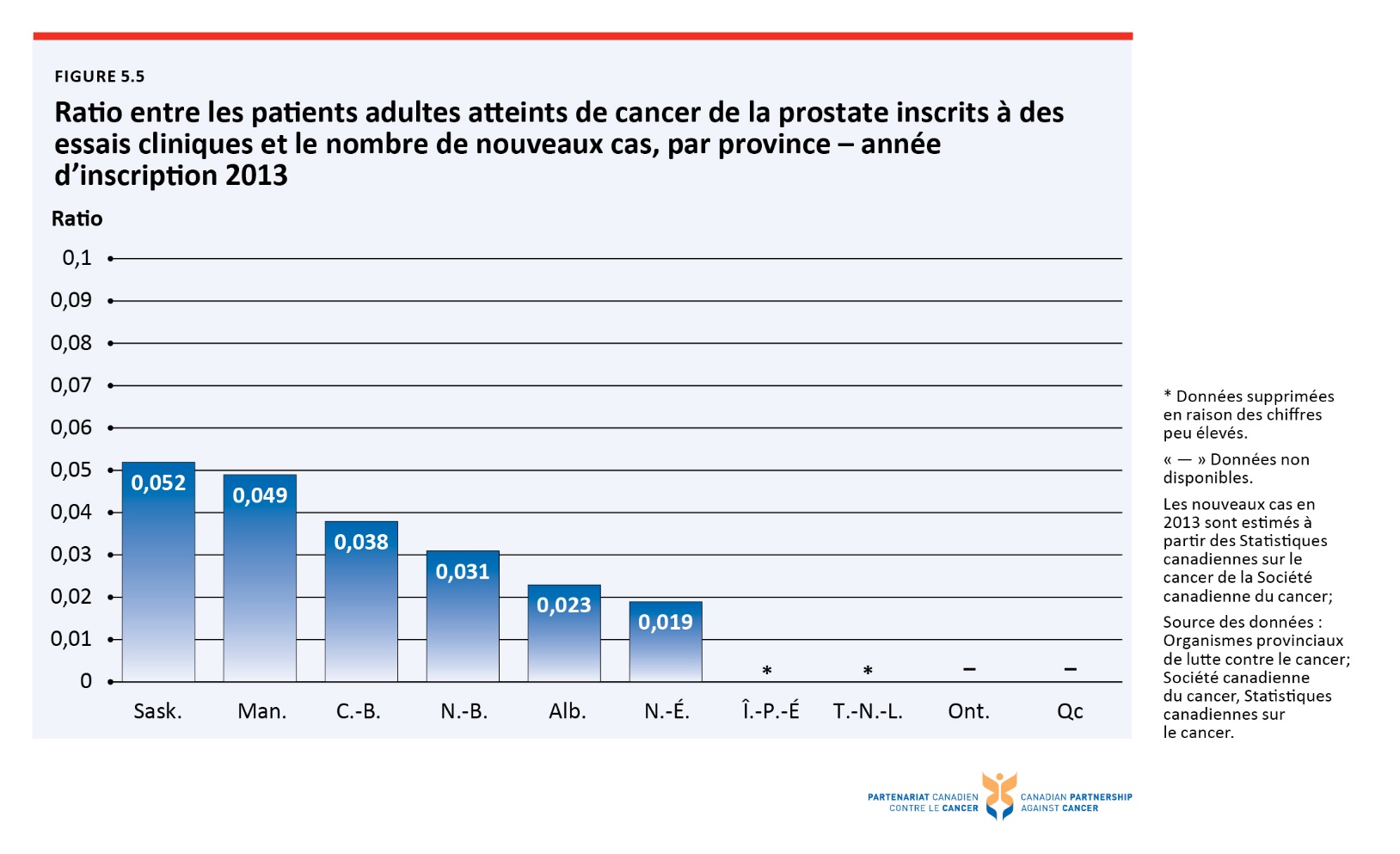 